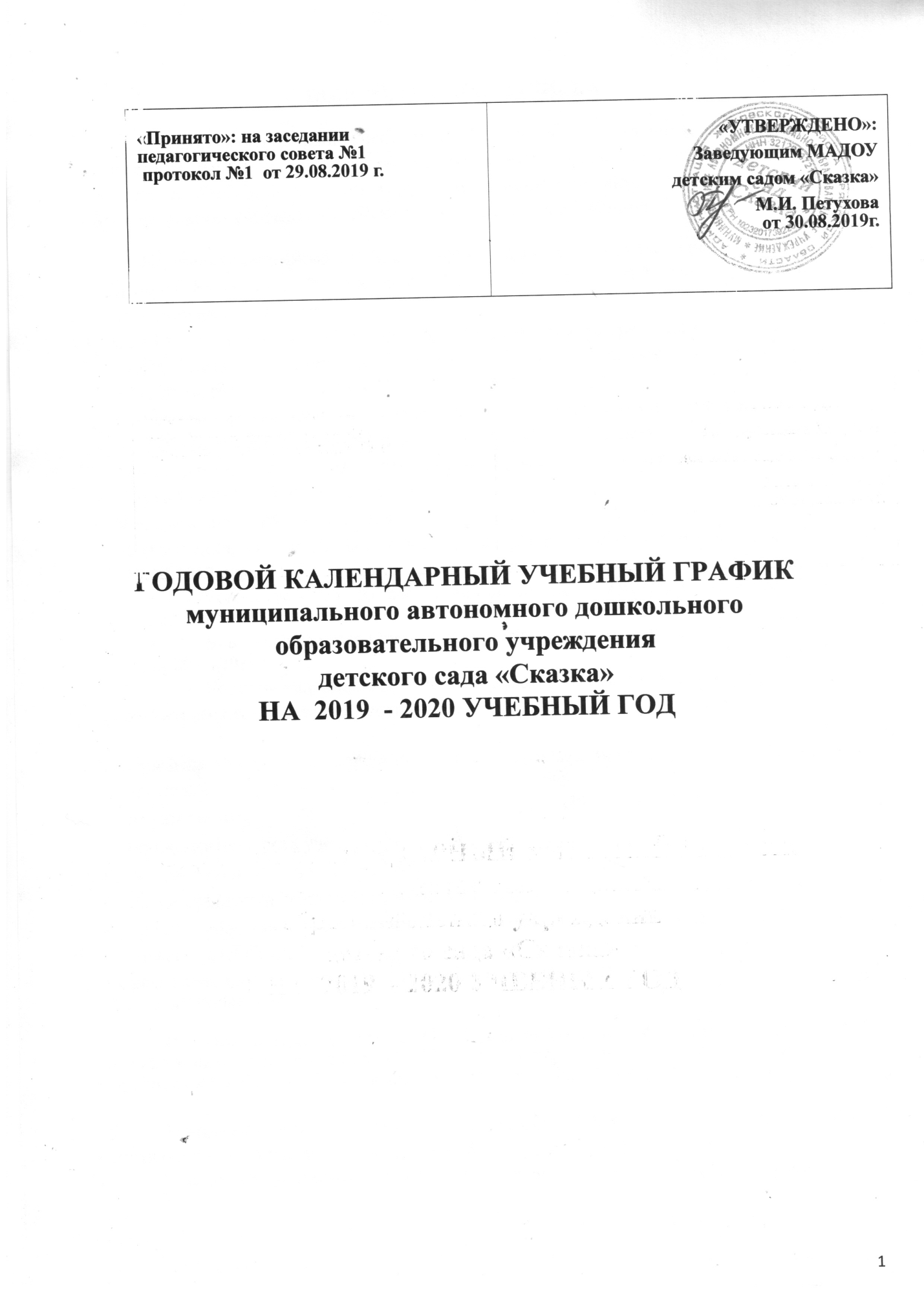 ПЛАН РАБОТЫмуниципального автономного дошкольного образовательного учреждения детского сада «Сказка» с. Ржаницана 2019-2020 уч.годПриоритетные направления МАДОУ детского сада «Сказка»Методическая тема:«Познавательно-речевое развитие дошкольников».Цель работы МАДОУ детского сада «Сказка» на 2019-2020  уч.годСохранение и укрепление здоровья детей через комплексный подход  в соответствии с ФГОС ДО.Совершенствование работы ДОУ в целях наиболее полного удовлетворения образовательных потребностей воспитанников детского сада и их родителей.Повышение уровня квалификации педагогов, обеспечения роста профессионального мастерства. Задачи:1. Совершенствование  работы по развитию творческих, коммуникативных и речевых способностей через конструктивно-модельную деятельность.2.  Систематизация работы по обеспечению психолого -педагогической поддержки родителей (законных представителей) в вопросах развития и образования детей.3.  Совершенствование познавательно-речевого развития дошкольников посредством экологического воспитания.Кадровый состав на 2019-2020 учебный годРуководящие работники и специалистыПедагогические кадрыМладший обслуживающий персоналСодержаниеОрганизационно-управленческая работаЗаседание органов самоуправленияСобрание трудового коллективаПедагогический советНаблюдательный советРодительский комитетРабота с кадрамиИнструктажи. Охрана трудаСовещание при заведующейПовышение квалификации педагогических кадров (курсы повышения квалификации, самообразование педагогов)Аттестация педагогических кадровШкола помощника воспитателяПсихолого  - медико-педагогический консилиумОрганизационно – методическая работаПедсоветы. Подготовка к педсоветамСеминары. Семинары – практикумыКонсультацииСмотры. Смотры – конкурсыИнновационная деятельность:Творческие группыПедагогическая мастерская. (Открытые просмотры. Мастер-классы)Организация работы методического кабинетаОрганизационно – педагогическая работаРазвлекательно - досуговая  деятельность с детьмиВыставки детского творчестваЭкскурсииПроектная деятельностьФизкультурно-оздоровительная и лечебно-профилактическая работаСодержание физкультурно-оздоровительной работыКомплекс мероприятий по физкультурно-оздоровительной работеСистема закаливающих мероприятийРабота МАДОУ с семьей и социумомПедагогическое просвещение родителейИнформационно-справочные стендыРодительские собрания (общие  и групповые)Консультации специалистовАнкетирование Работа с социумом  5.2.1 . Работа по преемственности МАДОУ и МБОУ СОШ с. Ржаница  5.2.2. Работа с библиотекой и др. социальными партнерами     6. Контрольно-аналитическая деятельность        7. Административно-хозяйственная работа                 7.1. Охрана жизни и здоровья детей и сотрудников                 7.2. Материально-техническое обеспечение.        8. Работа по обеспечению комплексной безопасности        9. Приложение1.1.1. Собрание трудового коллектива1.1.2.  Педагогический совет1.1.3. Наблюдательный совет. (Приложение)1.1.4.Родительский комитет1.2.Работа с кадрами1.2.1. Инструктажи. Охрана труда.*Тренировка по эвакуации в ЧС(октябрь, апрель, июль)1.2.2.Совещания при заведующей1.2.3.Повышение квалификации педагогических кадровКурсы повышения квалификации (см. заявки в приложении)Самообразование педагогов1.2.4.Аттестация педагогических кадров1.2.5.Школа помощника воспитателя2.ОРГАНИЗАЦИОННО-МЕТОДИЧЕСКАЯ РАБОТА2.1. Педагогический совет2.2. Семинары. Семинары-практикумы.2.3. Консультации2.4. Смотры. Смотры-конкурсы.2.5. Инновационная деятельность2.5.1. Методическое объединение педагогов2.5.3. Педагогическая мастерская (открытые просмотры, мастер-классы)2.6. Организация работы методического кабинета3.Организационно-педагогическая работа3.1.Развлекательно-досуговая деятельность3.2.Выставки детского творчества3.3.Экскурсии3.4.Проектная деятельность 4.Физкультурно-оздоровительная работа4.1.Содержание физкультурно-оздоровительной работы4.2.Комплекс мероприятий по физкультурно-оздоровительной работе  в МАДОУ детский сад «Сказка»4.3.Система закаливающих мероприятий 5.Работа МАДОУ с семьей и социумом5.1.Педагогическое просвещение родителей              5.1.1.Информационно-справочные стенды5.1.2. Родительские собрания Общие родительские собранияГрупповые родительские собранияКонсультации педагогов и специалистов5.1.4. Пропаганда педагогических знаний5.1.5. Работа с неблагополучными семьями и профилактических мероприятий по предупреждению нарушений прав детей в семье в МАДОУ детский сад «Сказка»5.1.6. Анкетирование родителей5.2.Работа с социумом5.2.1.Преемственность работы МАДОУ детского сада «Сказка» и  МБОУ СОШ с. Ржаница5.2.2. План взаимодействияМАДОУ  детского сада «Сказка» с МУК Ржаницкой поселенческой библиотекой5.2.3.План совместной работы Ржаницкого сельского Дома культуры
и МАДОУ детского сада «Сказка»6.Кнтрольно-аналитическая деятельностьПлан - график должностного контроля  заведующего План - график должностного контроля  старшего воспитателяСистема контроля  за  реализацией годового плана и ООП  старшего воспитателя Контроль завхозаПлан – график контроля медсестры Система должностного контроля  Контрольно – аналитическая деятельность заведующего Годовой план – график  контроля воспитательно – образовательного процесса 7.Административно-хозяйственная работаОхрана жизни и здоровья детей и сотрудников8.1. Мероприятия по обеспечению комплексной безопасности и охраны труда в МАДОУ детский сад «Сказка»8.2.Работа по предупреждению дорожно-транспортного травматизма8.3.Мероприятия  по пожарной безопасности8.4. Мероприятия по предотвращению террористических актов8.5.Мероприятия по профилактике несчастных случаевЦель: уменьшить количество несчастных случаев с воспитанниками МАДОУ8.6.Мероприятия  по обеспечению безопасности, охраны жизни и на водных объектах в зимний период.РАБОТА ПО ЗАЩИТЕ ПРАВ И ИНТЕРЕСОВ РЕБЁНКАПЛАН мероприятий по профилактике наркотизацииПлан мероприятий по организации питания детей№Ф.И.О.Должность Образование Категория 1.Петухова Марина ИвановнаЗаведующий Высшее Высшая 2. Буравихина Марина ВалентиновнаСт. воспитательВысшее Высшая 4.Стажкова Татьяна ВладимировнаМузыкальный руководительСреднее специальное15.Антюхова Татьяна ВалерьевнаУчитель - логопедВысшее высшая6.Пашинская Ольга ВячеславовнаУчитель логопедВысшее Первая 7.педагог-психологВысшее Первая8Герасимова Татьяна АлексеевнаЗавхоз Высшее-9.Шилина Светлана Витальевна  Медсестра -№Ф.И.О.Должность Образование Категория 1. Байдекина Ольга ВасильевнаВоспитатель Среднее специальное2.Колякина Елена СергеевнаВоспитательСреднее, педкласс(Учится заочно)Высшая3.Михайлова Лариса ВладимировнаВоспитательСреднее специальноеПервая 4.Орлова Елена ГригорьевнаВоспитательВысшееПервая 5.Припадчева Ольга МихайловнаВоспитательВысшееВысшая6.Свиридова Татьяна ФедоровнаВоспитательВысшееВысшая 7.Солдатенкова Татьяна АлександровнаВоспитательСреднее специальноеВысшая №Ф.И.О.Должность 1Бекер Галина АлександровнаПомощник воспитателя на подмену отпусков2Бабарыкина Наталья АнатольевнаСторож3Давыдова Жанна НиколаевнаМашинист по стирке белья4Земцова Антонина СергеевнаПомощник воспитателя5Королева Наталья ИсматовнаПовар 6Нестерова Зоя ВладимировнаПомощник воспитателя7Ниязова Татьяна Афанасьевна Помощник воспитателя8Офицерова Людмила АнатольевнаПовар 9Погорелова Людмила Павловна Сторож10Петухов Иван ВикторовичРабочий 11Сурикова Наталья ИвановнаПомощник воспитателя12Чуина Александра ЮрьевнаКухонный рабочий13Храмченкова Раиса АлександровнаКладовщик, уборщик служебных помещений№Содержание основной деятельностиСрокОтветственные1Заседание N 1.  Основные направления деятельности  ДОУ на новый учебный  год. 
1. Итоги работы за летний оздоровительный период.
2. Принятие локальных актов ДОУ.
3. Обеспечение охраны труда и безопасности жизнедеятельности детей и сотрудников ДОУ4. Рассмотрение и внесение изменений и дополнений в локальные акты ДОУ: 
-   Положения об  оплате труда работникам ДОУ; 
-   Правила внутреннего трудового распорядка; 
-  Графики работы;
Сентябрь Заведующий 
Председатель ПК2Заседание N 2. Итоги хода выполнения коллективного  соглашения  между  администрацией и трудовым  коллективом. 
Цель: координация действий, выработка единых требований и совершенствование условий для осуществления деятельности ДОУ.
1. О выполнении нормативных показателей и результатах финансово-хозяйственной деятельности ДОУ за  год;
2. О выполнении Коллективного  договора между администрацией  и трудовым коллективом ДОУ
3. О выполнении соглашения по охране труда за 2017г. Отчет комиссии по ОТ.
-  Соглашение по ОТ на  новый  год.Утверждение графика отпусковДекабрь Заведующий 
Председатель ПК3Заседание N 3. О подготовке ДОУ к  весенне-летнему периоду, новому учебному году.
Цель: соблюдение требований законодательных и нормативных актов, правил техники безопасности.
1. О подготовке к летней оздоровительной работе
2. О состоянии охраны труда 
3. Обеспечение охраны труда и безопасности жизнедеятельности детей и сотрудников ДОУ.
4.О подготовке к новому учебному году, о проведении  ремонтных работ.АпрельЗаведующий 
Председатель ПК№Содержание основной деятельностиСрок Ответственные 1Педагогический совет №1 УстановочныйТема «Приоритетные направления образовательной политики  ДОУ»
Цель: утверждение перспектив в работе  коллектива на учебный год.
Сентябрь ЗаведующийСт.воспитатель2Педагогический совет №2Цель: совершенствовать работу  педагогов по познавательно-речевому развитию детей средствами игровой деятельности.Ноябрь ЗаведующийСт.воспитатель3Педагогический совет №3Цель: систематизировать знания педагогов об особенностях  речевого развития средствами изобразительной деятельности.Январь ЗаведующийСт.воспитатель4Педагогический совет №4Цель: Обобщить и систематизировать знания педагогов о познавательно-исследовательской деятельности, ее влиянии на речевое развитие дошкольников.МартЗаведующийСт.воспитатель5Педагогический совет №5Тема: «Итоги работы за учебный год и перспективы на будущее».
Цель: Подведение итогов работы коллектива за учебный год, анализ  работы по выполнению задач годового плана. Планирование перспективы на следующий учебный год.
МайЗаведующийСт.воспитатель№ТемаСодержание Срок Исполнители 1.1. Исполнение нормативно-правовых документов как одно из условий организации сотрудничества детского сада и семьи.Изучение нормативно-правовых документов, локальных актов ДОУ на групповых родительских собраниях (Закон РФ «Об образовании» в части, касающейся родителей, устав ДОУ и пр.). Обсуждение и принятие новой редакции локальных актов на общем родительском собрании (Положение о родительском собрании, Положение о родительском комитете, Договор ДОУ с родителями (законными представителями) воспитанников). Знакомство с образовательной программой, годовым планом работы МАДОУдо 15.10заведующий ст. воспитатель
воспитатели
1.2. Организация питания.Обсуждение меню, рекомендованного для детского питания. Изучение меню-раскладок, технологических карт приготовления блюд.
Изучение информации об организации питания в ДОУ.до 15.10Повар Медсестра 2.1.Родительская  общественность  и ФГОСАнализ участия родительской общественности в жизни ДОУ.до 10.12заведующий ст. воспитатель
воспитатели
2.2. Организация и проведение новогодних утренников.Работа с родительскими комитетами групп, музыкальными руководителями по подготовке к новогодним утренникам.до 10.12ст. воспитатель
воспитатели
муз.руководитель
председатель р/к3.1. Роль семьи в охране жизни и здоровья детей. Изучение отношения семьи и уровня ответственности за создание условий по охране жизни и здоровья детей. Анализ работы дошкольного учреждения по сохранению и укреплению здоровья детей за 1 полугодиедо 05.02 медсестра3.2. Организация и проведение праздничных мероприятий, посвященных Дню защитника Отечества и международному женскому дню 8 Марта.Работа с родительскими комитетами групп, воспитателями, музыкальными руководителями по разработке плана праздничных мероприятий с участием родителей.до 05.02ст. воспитатель
воспитатели
муз.руководитель4.1. Готовность детей подготовительной к школе группы к школьному обучению.Итоги мониторингаИзучение результатов диагностики состояния здоровья и обученности выпускников детского сада. Обсуждение программы проведения выпускного утренника.до 10.04 воспитатели
подгот. группы
специалисты
ст. воспитатель2. Помощь родительской общественности в подготовке помещений и территории ДОУ к новому учебному году.Разработка плана работы по подготовке помещений и территории ДОУ к новому учебному году.до 10.04заведующий
завхоз№Тема инструктажаСрок Ответственные1Текущие инструктажи по ОТ, ТБ и охране жизни и здоровья детейСентябрь Заведующий 2ТБ на кухне. Работа с приборами в прачечной. Электромашины.Октябрь Завхоз 3Обсуждение действий персонала в ЧС, при угрозе террористических актов.НоябрьЗаведующий4Техника безопасности при проведении новогодних елок.ДекабрьЗаведующий5Об охране жизни и здоровья детей в зимний период (лед, сосульки, возможность падения снега с крыш).Январь Заведующий6Профилактика гриппа в ДОУ в период эпидемиологического неблагополучия.ФевральМедсестра 7О правилах внутреннего трудового распорядка.МартЗаведующий8Выполнение санитарно-эпидемиологического режимаАпрельМедсестра 9Соблюдение ТБ, санитарно-эпидемиологического режима в летний период.Май Заведующий Медсестра №Содержание основной деятельностиСрок Ответственные 11. Обсуждение и утверждение плана работы на месяц. 2.Организация контрольной деятельности (знакомство с графиком контроля) 3.Усиление мер по безопасности всех участников образовательного процесса (знакомство с приказами по ТБ и ОТ на новый учебный год.  4. Результаты административно-общественного контроля Сентябрь Заведующий21.Обсуждение и утверждение плана работы на месяц. 2. Результативность контрольной деятельности. 3. Анализ заболеваемости за месяц. 4. Анализ выполнения натуральных норм питания. 5. Подготовка к осенним праздникам. 6. Подготовка ДОУ к зиме (утепление помещений, уборка территории). 7.Организация работы по защите прав воспитанников в ДОУ и семье. Работа с социально неблагополучными семьями.Октябрь ЗаведующийМедсестраМузыкальный руководительЗавхоз Старший воспитатель 31.Обсуждение и утверждение плана работы на месяц. 2. Результативность контрольной деятельности  3. Анализ посещаемости  за месяц. 4. Анализ выполнения натуральных норм питания. 5. Итоги инвентаризации в МАДОУ.НоябрьЗаведующийМедсестра Завхоз 41.Обсуждение и утверждение плана работы на месяц. 2. Результативность контрольной деятельности  3. Анализ заболеваемости. 4.Анализ выполнения натуральных норм питания за год. 5.Подготовке к новогодним праздникам: - педагогическая работа, оформление муз. зала, групп, коридоров - утверждение сценариев и графиков утренников; - обеспечение безопасности при проведении.6. Отчет о выполнении муниципального заданияДекабрьЗаведующийМедсестра Музыкальный руководитель 51.Утверждение плана работы на месяц. 2. Организация работы по обеспечению безопасности всех участников образовательного процесса, ОТ. 3. Результаты административно-общественного контроля  4. Анализ заболеваемости детей и сотрудников ДОУ за прошедший год. 5.Разное. Январь ЗаведующийЗавхоз Медсестра 61.Утверждение плана работы на месяц. 2.Результативность контрольной деятельности. 3.Анализ заболеваемости. 4.Анализ выполнения натуральных норм питания. 5.Взаимодействие ДОУ с социумом, с «неблагополучными» семьями .ФевральЗаведующий МедсестраСтарший воспитатель 71.Утверждение плана работы на месяц. 2. Результативность контрольной деятельности. 3. Анализ заболеваемости. 4. Анализ выполнения натуральных норм питания. 5. Подготовка к 8-е Марта. 6. Проведение «Месячника безопасности». МартЗаведующий Музыкальный руководитель81.Утверждение плана работы на месяц. 2. Результативность контрольной деятельности. 3. Анализ заболеваемости за 1 квартал. 4. Анализ выполнения натуральных норм питания. 5. Организация субботника по благоустройству территории. 6. Подготовка  выпуска детей в школу.АпрельЗаведующийМедсестра Завхоз 91.Утверждение плана работы на месяц. 2. Результативность контрольной деятельности. 3. Утверждение плана  ремонтных работ в ДОУ. 4. Анализ заболеваемости. 5. Анализ выполнения натуральных норм питания. 6.О подготовке к летней оздоровительной работе. 7. Эффективность работы органов самоуправления в ДОУ. 8. Организация работы по безопасности всех участников образовательного процесса на летний оздоровительный период.  9.Анализ административно-общественного контроляМайЗаведующий Медсестра Завхоз№Тема курсов/датаФ.И.О.1.Все педагоги и специалисты.№Ф.И.О.ТемаДолжность 3Буравихина Марина ВалентиновнаОрганизация развивающей предметно-пространственной среды в контексте ФГОС ДОСт.воспитатель5Колякина Елена Сергеевна Развитие связной речи у детей раннего  дошкольного возрастаВоспитатель 6Михайлова Лариса ВладимировнаИгровая деятельность на этапе перехода от раннего к дошкольному детствуВоспитатель 7Орлова Елена ГригорьевнаИспользование фольклора в работе с детьми дошкольного возрастаВоспитатель 8Припадчева Ольга МихайловнаСенсорное развитие детей младшего дошкольного возрастаВоспитатель 10Свиридова Татьяна ФедоровнаИгра как средство развития речи детей Воспитатель 11Солдатенкова Татьяна Александровна Правовое воспитание детей дошкольного возрастаВоспитатель 12Стажкова Татьяна ВладимировнаОрганизация детского оркестра в ДОУМузыкальный руководитель№Ф.И.О.Дата аттестацииКвалификационная категорияДата следующей аттестации1Буравихина Марина Валентиновна24.11.2015Высшая 23.11.20202Колякина Елена Сергеевна 20.02.2019высшая19.02.20243Михайлова Лариса Владимировна30.01.2019І29.01.20244Орлова Елена Григорьевна20.02.2019І19.02.20245Припадчева Ольга Михайловна20.02.2019высшая19.02.20246Свиридова Татьяна Федоровна30.01.2019высшая29.01.20247Солдатенкова Татьяна Александровна 23.05.2018высшая22.05.20238Стажкова Татьяна Владимировна23.05.2019І26.05.2024№Содержание основной деятельностиСрок Ответственные 1Тема «Режим дня, его значение в жизни и развитии ребенка»	сентябрьСт.воспитатель2«Организация питания детей и формирование эстетических навыков приема пищи. Культура поведения за столом»	декабрьМедсестраСт.воспитатель3Тема «Влияние взрослого на речевое развитие ребенка»мартСт.воспитатель1.2.6.Психолого-медико-педагогичекий консилиум (общая работа)	1.2.6.Психолого-медико-педагогичекий консилиум (общая работа)	1.2.6.Психолого-медико-педагогичекий консилиум (общая работа)	1.2.6.Психолого-медико-педагогичекий консилиум (общая работа)	1Организационный блокОрганизационный блокОрганизационный блок1.1.Заседание ПМПк по ознакомлению с приказом заведующего ДОУ о работе ПМПк в 2018-2019 учебном году. Распределение обязанностей, освещение нормативно – правовой базы ПМПк ДОУ, принятие плана работы ПМПк на год.СентябрьПредседатель ПМПк  ДОУ1.2.Выявление детей, имеющих трудности в усвоении программы, развитии и адаптации к ДОУ.Сентябрьвоспитатели1.3.- Формирование списков детей по запросам родителей и педагогов для оказания индивидуально – коррекционной помощи детям.- Обследование детей.- Оформление документации по ПМПк: логопедического, психологического, педагогического и медицинского обследования детей.ОктябрьПредседатель ПМПк ДОУЧлены ПМПк ДОУ1.4.Проведение заседаний ПМПк и выработка коллегиального заключения по итогам обследования и разработка рекомендации.НоябрьЧлены ПМПк ДОУВоспитатели1.5.Подгрупповая, индивидуальная работа с детьми, имеющими отклонения в развитииВ течение годаЧлены ПМПк  Педагоги ДОУ1.6.Разработка рекомендаций воспитателям по работе с детьмиВ течение годаЧлены ПМПк1.7.-  Формирование дополнительных списков детей по запросам родителей и педагогов для оказания индивидуально – коррекционной помощи детям.- Обследование детей.- Оформление документации по ПМПк: логопедического, психологического, педагогического и медицинского обследования детей.При необходимости (поступление запросов родителей или педагогов)Председатель ПМПк ДОУЧлены ПМПк ДОУ1.8.Отчёт специалистов по итогам работы за полугодие.ЯнварьЧлены ПМПк ДОУ1.9.- Отчёты специалистов по итогам работы на конец года.- Оформление листов динамического развития детей.- Разработка рекомендаций воспитателям и родителям по дальнейшей работе с детьми по итогам коррекционной работы.МайЧлены ПМПк ДОУ2.Диагностико – консультативный блокДиагностико – консультативный блокДиагностико – консультативный блок2.1.Консультирование воспитателей о работе ПМПк ДОУ, её цели и задачи, о раннем выявлении отклонений в развитии детей.СентябрьПредседатель ПМПк ДОУ2.2.Консультирование родителей о работе ПМПк в ДОУ.Август – сентябрьЧлены ПМПк2.3.Обследование уровня психического развития детей по запросам воспитателей и родителей, а также детей старших и подготовительных групп.СентябрьПедагог – психолог 2.4.Обследование уровня логопедического развития детей по запросам воспитателей и родителей, а также детей старших и подготовительных групп.СентябрьВоспитателиУчитель – логопед 2.5.Подготовка выписок из медицинских карт детейсентябрьмедсестра  2.6.Индивидуальные консультации родителей по психолого – медико – педагогическому сопровождению детей.По необходимостиЧлены ПМПк3.Методический блокМетодический блокМетодический блок3.1.Оформление консультаций для воспитателей:- «Что такое медико – психолого – педагогический консилиум?»- «Раннее выявление отклонений в развитии – залог успешной индивидуально – дифференцированной работы».Август – сентябрьЧлены ПМПк3.2.Оформление консультаций для родителей:- «Что такое ПМПк в ДОУ?»- «Почему ребёнок не говорит?»- «Агрессивный ребёнок в семье»- «Гиперактивные дети»- «Готов ли ваш ребёнок к обучению в школе?»- «Проблемы адаптации в ДОУ»- «Как вырастить здорового ребёнка?»В течение годаЧлены ПМПк3.3.Разработка перспективных планов индивидуально – коррекционной работы с детьми.ОктябрьЧлены ПМПк3.4 Заседания ПМПк (по отдельному плану)Сентябрь, февраль, май Внеплановые заседанияПредседатель ПМПк ДОУ№Содержание основной деятельностиСрок Ответственные 1Педагогический совет №1 УстановочныйТема «Приоритетные направления образовательной политики  ДОУ»
Цель: утверждение перспектив в работе  коллектива на учебный год.
Подготовка к педсовету1.Подготовка и оформление документации в группах2.Разработка рабочих программ 3.Подготовка проекта годового плана работы на 2018-2019 учебный год5.Участие педагогов в августовских педагогических чтениях6.Подведение итогов летней оздоровительной работы.Повестка 1. Итоги летней оздоровительной работы.
2. Принятие годового плана, учебного плана.  
3. Утверждение рабочих программ педагогов6.Утверждение режима дня и образовательной деятельности на 2018-2019 уч.год по возрастам.7.Утверждение режимов музыкальной и физкультурной деятельности
8.Утверждение состава творческих групп 9.Принятие локальных актов, документовСентябрь ЗаведующийСт.воспитатель2Педагогический совет №2Тема: «Конструктивно-модельная деятельность в ДОУ»Цель: систематизация знаний педагогов о развитии ребенка в конструктивной деятельности.Подготовка к педсовету (Сентябрь-ноябрь) 1.Консультации для педагогов «Конструктивно – модельная деятельность детей в ДОУ», «Художественное конструирование»2.Семинар-практикум «Лего – конструирование как средство развития ключевых образовательных компетенций дошкольников» 3.Тематический контроль «Развитие конструктивных навыков у дошкольников»4. Конкурс  детско –родительских работ «Волшебная страна конструирования»5. Подбор информации, методической  литературы, презентаций по вопросам педагогического совета.6. Открытые просмотры ПовесткаАктуальность темы. Детское творческое конструирование. (Старший воспитатель .)Итоги тематического контроля «Развитие конструктивных навыков у дошкольников» (Заведующий Петухова М.И.)Презентация центров конструирования (Педагоги)Деловая игра (Старший воспитатель .)5. Принятие решения педагогического совета. Ноябрь ЗаведующийСт.воспитатель3Педагогический совет №3Тема: Педагогическая поддержка семьи и повышение родительской компетентностиЦель: систематизировать знания педагогов об особенностях  речевого развития средствами изобразительной деятельности.Подготовка к педсовету (декабрь-январь)Консультации « Технология построения беседы с родителями», «Реализация технологии дифференцированного взаимодействия с родителями с учётом особенностей семьи»,  «Психологические типы родителей»Семинар-практикум совместно с родителями «Секреты семейного воспитания»Тематический контроль «Реализация информационно- образовательной поддержки родителей в ДОУ»Конкурс «Лучшая информационная газета для родителей»Выставка рисунков «Моя семья зимой» Открытые просмотры и мастер-классы.Подбор информации, методической  литературы, презентаций по вопросам педагогического совета.Повестка 1. Выполнение решения педагогического совета №2 (Заведующий Петухова М.И.)2. Актуальность темы «Обеспечение психолого – педагогической поддержки семьи и повышения компетентности родителей в вопросах развития и образования детей» (Старший воспитатель .)3. Итоги тематического контроля «Реализация информационно- образовательной поддержки родителей в ДОУ» (Старший воспитатель .)4. Итоги конкурса «Лучшая информационная газета для родителей» (Заведующий Петухова М.И.)5. «Семья и детский сад» (Педагог-психолог )6. «Пути совершенствования взаимодействия педагогов с родителями» (Михайлова Л.В.)7. Деловая  игра «Стратегия взаимодействия детского сада и семьи» (Старший воспитатель .)8. Принятие решения педагогического совета.Январь ЗаведующийСт.воспитатель4Педагогический совет №4Тема:  «Познавательно-речевое развитие в экологическом воспитании детей»Цель: Обобщить и систематизировать знания педагогов о экологическом воспитании и о его влиянии на речевое развитие дошкольников.Подготовка к педсовету (февраль-март)Подбор информации, методической  литературы, презентаций по вопросам педагогического совета.Консультации для педагогов  «Природа в познавательном, речевом, эстетическом развитии ребенка», «Экология на прогулке», «Игры по экологии»Семинар-практикум «Творческий подход в решении задач экологического воспитания»Тематический контроль «Организация работы в ДОУ по экологическому воспитанию».Открытые просмотры, мастер-классы по теме.Повестка Выполнение решения педагогического совета №3 (Заведующий Петухова М.И.)Актуальность темы. (Старший воспитатель .Итоги тематического контроля «Организация работы в ДОУ по экологическому воспитанию». (Старший воспитатель .)Итоги конкурса «Огород на подоконнике» (Заведующий Петухова М.И.)Дискуссия «Малыши должны понять, что природа – наша Мать». (Педагоги)Работа с родителями по теме «Экологическое воспитание»  (Орлова Е.Г.)Аукцион дидактических игр и пособий по экологическому воспитанию (все педагоги)Практическая часть. Разработка и    представление экологических троп в здании ДОУ и на территории (все педагоги).Принятие решения педагогического совета. МартЗаведующийСт.воспитатель5Педагогический совет №5Тема: «Итоги работы за учебный год и перспективы на будущее».
Цель: Подвести итоги работы коллектива за учебный год, проанализировать  работу по выполнению задач годового плана. Наметить перспективы на следующий учебный год.
1. Анализ  работы педагогического коллектива в   учебном году. Достижения. Проблемы. Трудности.
2.Результаты освоения образовательной программы  ДО.
3. Анализ готовности детей к обучению в школе. (Итоги мониторинга освоения основной образовательной программы)
4.Перспективы работы коллектива на следующий учебный год. Анкетирование педагогов.5. Утверждение плана работы на летний оздоровительный периодМайЗаведующийСт.воспитатель№Содержание основной деятельностиСрок Ответственные 1Семинар «Организация питания ДОУ»Цель: оказание методической помощи воспитателям и помощниками воспитателя по организации питания.Сентябрь Ст.воспитатель2.Семинар-практикум «Лего – конструирование как средство развития ключевых образовательных компетенций дошкольников» Цель: Расширение и уточнение представлений о конструкторе Лего. Октябрь Ст.воспитатель3.Районный семинар «Инновационные подходы к развитию речи детей дошкольного возраста»Работа с родителями по речевому развитию дошкольников(Ст. воспитатель  Припадчева О.М.)Практическое мероприятие с детьми и родителями (воспитатель Колякина Е.С..) Презентация опыта работы родителей по речевому развитиюНоябрь-декабрь Ст.воспитатель4.Семинар-практикум «Секреты семейного воспитания» (совместно с родителями)Цель: Выработка единого подхода в воспитательной работе с детьми.Декабрь Ст.воспитательПедагог-психолог5.Семинар «Творческий подход в решении задач экологического воспитания» Цель: Развивать творческий потенциал педагогов, их компетентность в вопросах экологии, повысить профессиональное мастерствоФевральСт.воспитатель6Семинар «Права и обязанности детей, педагогов, родителей»Цель: уточнить представления родителей и педагогов детского сада о правах ребенка, их ответственности и обязанностях.Апрель Ст.воспитательПедагог-психолог№Содержание основной деятельностиСрок Ответственные 1.Мониторинг. Педагогическая диагностика.СентябрьСт.воспитатель2. «Обучение дошкольников рассказыванию по картине, по предмету» Сентябрь Ст.воспитатель3.«Художественное конструирование»СентябрьСт.воспитатель4.«Конструктивно – модельная деятельность детей в ДОУ»,Октябрь Ст.воспитатель5«Осторожно, тонкий лед!»ДекабрьСт. воспитатель6«Технология построения беседы с родителями», ДекабрьСт. воспитатель7Реализация технологии дифференцированного взаимодействия с родителями с учётом особенностей семьи»ДекабрьСт. воспитатель8Психологические типы родителей»ДекабрьСт. воспитатель9«Природа в познавательном, речевом, эстетическом развитии ребенка», ФевральСт. воспитатель10«Экология на прогулке», ФевральСт.воспитатель11«Игры по экологии»февральСт. воспитательКонсультации по подготовке к летнему оздоровительному периоду.Май Ст.воспитательПо запросам педагоговВ течение годаСт.воспитатель№Содержание основной деятельностиСрок Ответственные 1.Конкурс «Визитная карточка группы»Сентябрь Ст.воспитатель2.Конкурс «Лучшая информационная газета для родителей»Декабрь Ст.воспитатель3.Конкурс  «Воспитатель года»Январь Ст.воспитатель4.Конкурс «Огород на окнеМартСт.воспитатель5.Конкурс «Лучший участок»МайСт.воспитатель6.Конкурсы муниципального, областного, дистанционного характера, (по мере предложения)В течение годаСт.воспитатель№Содержание основной деятельностиСрок Ответственные 1.Экологическое воспитание дошкольников1 раз в кварталОрлова Е.Г.№Содержание основной деятельностиСрок Ответственные 1.Открытые просмотры по модельно-конструктивной деятельности с детьмиНоябрь ВоспитателиПрипадчева О.М.Орлова Е.Г.2.Мастер-класс «Инновационные подходы в работе с родителями»Декабрь Михайлова  Л.В.Свиридова Т.Ф.3.Открытые просмотры по экологическому воспитаниюМарт Байдекина О.В.Колякина Е.С..№Содержание основной деятельностиСрок Ответственные 1Подбор пакета нормативно-правовых документов, регламентирующих деятельность педагоговСентябрь-октябрьЗаведующий Ст.воспитатель2Реализация пакета целевых комплексных программ МАДОУ:- Программа развития МАДОУ - Основная общеобразовательная программа ДОУ;- Программа повышения квалификации педагогов;- Программа взаимодействия с семьей;- Программа преемственности в работе детского сада и школы;- Разработка инструментария для оценивания эффективности форм методической работы в МАДОУСентябрь-октябрьЗаведующий Ст.воспитатель3Составление расписания образовательной деятельности, графика работы специалистов. Определение тем по самообразованию.Август-сентябрьСт.воспитатель4Разработка карт мониторинга освоения программы и развития детей дошкольного возраста по возрастным группамАвгуст-сентябрьСт.воспитатель5Разработка индивидуальных карт для фиксирования профессионального роста педагогов ДОУ (открытые просмотры, участие в жизни ДОУ, методические мероприятия и т.д.)Октябрь Ст.воспитатель6Разработка карт фиксирования результатов оперативного контроляОктябрь Ст.воспитатель7Оказание методической помощи воспитателям в разработке перспективных и календарных планов образовательной деятельности в группах в соответствие с ФГОС.В течение годаСт.воспитатель8Разработка содержания центров развития в группах ДОУНоябрь Ст.воспитатель9Подготовка к участию в районных, городских выставках, конкурсах, фестивалях, методических мероприятиях.По плану Ст.воспитатель10Обновление картотеки периодических изданийДекабрь Ст.воспитатель11Оформление стендов и методических выставок «Планируем по ФГОС», «ФГОС дошкольного образования», «Проектно-исследовательская деятельность»В течение годаСт.воспитатель12Оценивание уровня теоретической профессиональной компетентности педагоговВ течение годаСт.воспитатель13Анализ эффективности самообразовательной деятельности педагогов за учебный годСентябрьМай Ст.воспитатель14Анализ уровня усвоения основных разделов программ воспитанниками ДОУСентябрьМай Ст.воспитательМладшая группаСредняя группаСредняя группаСтаршая группа Старшая группа Старшая группа Старшая группа Подготовительная группаПодготовительная группаПодготовительная группасентябрьДень здоровья (тематические занятия)День здоровья (тематические занятия)День здоровья (тематические занятия)День здоровья (тематические занятия)День здоровья (тематические занятия)День здоровья (тематические занятия)День здоровья (тематические занятия)День здоровья (тематические занятия)День здоровья (тематические занятия)День здоровья (тематические занятия)сентябрьСпортивное развлечение «В гости к белочке» «Веселые старты»«Веселые старты»Тематический праздник  «Путешествие в Страну Знаний»Тематический праздник  «Путешествие в Страну Знаний»Тематический праздник  «Путешествие в Страну Знаний»Тематический праздник  «Путешествие в Страну Знаний»Тематический праздник  «Путешествие в Страну Знаний»Тематический праздник  «Путешествие в Страну Знаний»Тематический праздник  «Путешествие в Страну Знаний»сентябрьКукольный спектакль «Как Аленка зайчика учила»Кукольный спектакль «Как Аленка зайчика учила»Кукольный спектакль «Как Аленка зайчика учила»Кукольный спектакль «Секреты красоты»Кукольный спектакль «Секреты красоты»Кукольный спектакль «Секреты красоты»Кукольный спектакль «Секреты красоты»Кукольный спектакль «Секреты красоты»Кукольный спектакль «Секреты красоты»Кукольный спектакль «Секреты красоты»сентябрьНастольный театр «Сказка о глупом  мышонке»Развлечение «Фестиваль любимых игрушек»Развлечение «Фестиваль любимых игрушек»Развлечение «День загадок»Развлечение «День загадок»Развлечение «День загадок»Развлечение «Путешествие в сказку»Развлечение «Путешествие в сказку»Развлечение «Путешествие в сказку»Развлечение «Путешествие в сказку»сентябрьРазвлечение «Во саду ли, в огороде»День рождения!День рождения!Развлечение «День загадок»Развлечение «День загадок»Развлечение «День загадок»Праздник русской картошкиПраздник русской картошкиПраздник русской картошкиПраздник русской картошкиоктябрь Спортивное развлечение«Мишка – шалунишка»Спортивное развлечение «Наш друг - Светофор»Спортивное развлечение «Наш друг - Светофор»Спортивный праздник«Академия светофорных наук»Спортивный праздник«Академия светофорных наук»Спортивный праздник«Академия светофорных наук»Спортивный праздник«Академия светофорных наук»Спортивный праздник«Академия светофорных наук»Спортивный праздник«Академия светофорных наук»Спортивный праздник«Академия светофорных наук»октябрьПраздник «Осень в гости к нам пришла»«Праздник красной рябинки» «Праздник красной рябинки» Осенний праздник Осенний праздник Осенний праздник Осенний праздник Осенний праздник Осенний праздник Осенний праздник «Осенние сестрички»Праздник русской картошкиоктябрьРазвлечение по ПДД «Мы по улице шагаем»Развлечение «Домашние животные»Развлечение «Домашние животные»Праздник правильной речиПраздник правильной речиПраздник правильной речиПраздник правильной речиПраздник правильной речиПраздник правильной речи«Знайка и Незнайка в гостях у детей»ноябрь«Кто быстрее?»«Веселые игры»«Веселые игры»Конкурс стихов «Мама, милая мама»Конкурс стихов «Мама, милая мама»Конкурс стихов «Мама, милая мама»Конкурс стихов «Мама, милая мама»Конкурс стихов «Мама, милая мама»Конкурс стихов «Мама, милая мама»Конкурс стихов «Мама, милая мама»ноябрьНастольный  «Волк и семеро козлят на новый лад»«Народные игры и забавы»«Народные игры и забавы»«Народные игры и забавы»«Народные игры и забавы»«Народные игры и забавы»«Народные игры и забавы»«Народные игры и забавы»ноябрьКонцерт КонцертКонцертДень Матери «Мамы разные нужны, мамы разные важны»День Матери «Мамы разные нужны, мамы разные важны»День Матери «Мамы разные нужны, мамы разные важны»День Матери «Мамы разные нужны, мамы разные важны»День Матери «Мамы разные нужны, мамы разные важны»День Матери «Мамы разные нужны, мамы разные важны»День Матери «Мамы разные нужны, мамы разные важны»ноябрьИгры-развлечения по развитию речиМузыкальное развлечение«Магазин игрушек»Музыкальное развлечение«Магазин игрушек»Развлечение Развлечение Развлечение Развлечение Развлечение «Праздник Безобразник»«Праздник Безобразник»декабрьФизкультурный досуг «Зимние радости»«Зимние забавы»«Зимние забавы» «Раскрасим мир разноцветными красками»(ИЗО + ФК) «Раскрасим мир разноцветными красками»(ИЗО + ФК) «Раскрасим мир разноцветными красками»(ИЗО + ФК) «Раскрасим мир разноцветными красками»(ИЗО + ФК) «Раскрасим мир разноцветными красками»(ИЗО + ФК)«Зимние состязания»«Зимние состязания»декабрьРазвлечение «Сюрпризные моменты»Концерт учеников СОШ с. РжаницаКонцерт учеников СОШ с. РжаницаКонцерт учеников СОШ с. РжаницаКонцерт учеников СОШ с. РжаницаКонцерт учеников СОШ с. РжаницаКонцерт учеников СОШ с. РжаницаКонцерт учеников СОШ с. РжаницаКонцерт учеников СОШ с. РжаницаКонцерт учеников СОШ с. РжаницадекабрьЛитературная викторина «Любимые сказки»Литературная викторина «Любимые сказки»Викторина «Знатоки сказок»Викторина «Знатоки сказок»Викторина «Знатоки сказок»Викторина «Знатоки сказок»Викторина «Знатоки сказок»Развлечение «Путешествие транспорта»Развлечение «Путешествие транспорта»декабрьНовогодний праздник «Кто рукавичку потерял»Новогодний праздник «Снеговик ищет нос»Новогодний праздник «Снеговик ищет нос»Новогодний праздник «Гости из сказки»Новогодний праздник «Гости из сказки»Новогодний праздник «Гости из сказки»Новогодний праздник «Гости из сказки»Новогодний праздник «Гости из сказки»Новогодний праздник «Снеженика»Новогодний праздник «Снеженика»январьДень Здоровья (тематические занятия-валеология)День Здоровья (тематические занятия-валеология)День Здоровья (тематические занятия-валеология)День Здоровья (тематические занятия-валеология)День Здоровья (тематические занятия-валеология)День Здоровья (тематические занятия-валеология)День Здоровья (тематические занятия-валеология)День Здоровья (тематические занятия-валеология)День Здоровья (тематические занятия-валеология)День Здоровья (тематические занятия-валеология)январь«Кто спортом занимается тот силы набирается» «Мой друг мяч»«Мой друг мяч»«Праздник  мяча»«Праздник  мяча»«Праздник  мяча»«Праздник  мяча»«Зимушка-зима – спортивная пора»«Зимушка-зима – спортивная пора»«Зимушка-зима – спортивная пора»январь«Кто спортом занимается тот силы набирается» Викторина «Фрукты и овощи»Викторина «Фрукты и овощи»«Праздник  мяча»«Праздник  мяча»«Праздник  мяча»«Праздник  мяча»«Зимушка-зима – спортивная пора»«Зимушка-зима – спортивная пора»«Зимушка-зима – спортивная пора»январьКонцерт «Хорошее настроение»Сказка-драматизация «Теремок»Сказка-драматизация «Теремок»«Зимние святки»«Зимние святки»«Зимние святки»«Зимние святки»«Зимние святки»«Зимние святки»«Зимние святки»январьКонцерт «Хорошее настроение»Сказка-драматизация «Теремок»Сказка-драматизация «Теремок»Кукольный спектакль «Таня и её друзья»Кукольный спектакль «Таня и её друзья»Кукольный спектакль «Таня и её друзья»Кукольный спектакль «Таня и её друзья»Кукольный спектакль «Таня и её друзья»Кукольный спектакль «Таня и её друзья»Кукольный спектакль «Таня и её друзья»январьЗабавы с красками и карандашами;Фокусы: «Цветная водичка»Концерт «Хорошее настроение» Концерт «Хорошее настроение» Конкурс стихов о зимеКонкурс стихов о зимеКонкурс стихов о зимеКонкурс стихов о зимеКонкурс стихов о зимеКонкурс стихов о зимеКонкурс стихов о зимефевральФизкультурный досуг «А ну-ка мальчики»Физкультурный досуг «А ну-ка мальчики»Физкультурный досуг «А ну-ка мальчики»Музыкально-спортивный праздник «Курс молодого бойца»(Ко дню Защитника Отечества) Музыкально-спортивный праздник «Курс молодого бойца»(Ко дню Защитника Отечества) Музыкально-спортивный праздник «Курс молодого бойца»(Ко дню Защитника Отечества) Музыкально-спортивный праздник «Курс молодого бойца»(Ко дню Защитника Отечества) Музыкально-спортивный праздник «Курс молодого бойца»(Ко дню Защитника Отечества) Музыкально-спортивный праздник «Курс молодого бойца»(Ко дню Защитника Отечества) Музыкально-спортивный праздник «Курс молодого бойца»(Ко дню Защитника Отечества) февральФизкультурный досуг «А ну-ка мальчики»Физкультурный досуг «А ну-ка мальчики»Физкультурный досуг «А ну-ка мальчики»Музыкальное развлечение «В гостях у клоуна Мажора»Музыкальное развлечение «В гостях у клоуна Мажора»Музыкальное развлечение «В гостях у клоуна Мажора»Музыкальное развлечение «В гостях у клоуна Мажора»Музыкальное развлечение «В гостях у клоуна Мажора»Музыкальное развлечение «В гостях у клоуна Мажора»Музыкальное развлечение «В гостях у клоуна Мажора»февральМузыкальный досуг «Белые сугробы»Музыкальный досуг «Белые сугробы»Экологическая сказка«Новая история про Айболита»(Просмотр)Драматизация сказки «Теремок на новый лад»Драматизация сказки «Теремок на новый лад»Литературная викторина по сказкам К.И. ЧуковскогоЛитературная викторина по сказкам К.И. ЧуковскогоЛитературная викторина по сказкам К.И. ЧуковскогоЛитературная викторина по сказкам К.И. ЧуковскогоЛитературная викторина по сказкам К.И. ЧуковскогофевральСпортивное развлечение «Зимние радости»Спортивное развлечение «Зимние радости»Музыкальный досуг «Белые сугробы»Драматизация сказки «Теремок на новый лад»Драматизация сказки «Теремок на новый лад»Литературная викторина по сказкам К.И. ЧуковскогоЛитературная викторина по сказкам К.И. ЧуковскогоЛитературная викторина по сказкам К.И. ЧуковскогоЛитературная викторина по сказкам К.И. ЧуковскогоЛитературная викторина по сказкам К.И. ЧуковскогофевральСпортивное развлечение «Зимние радости»Спортивное развлечение «Зимние радости»«Витамины я люблю, быть здоровым я хочу»Драматизация сказки «Теремок на новый лад»Драматизация сказки «Теремок на новый лад»Литературная викторина по сказкам К.И. ЧуковскогоЛитературная викторина по сказкам К.И. ЧуковскогоЛитературная викторина по сказкам К.И. ЧуковскогоЛитературная викторина по сказкам К.И. ЧуковскогоЛитературная викторина по сказкам К.И. Чуковскогомарт«Спортивное путешествие в страну насекомых»«Спортивное путешествие в страну насекомых»«Спортивное путешествие в страну насекомых»Познавательно-физкультурный досуг «Юные исследователи»Познавательно-физкультурный досуг «Юные исследователи»Познавательно-физкультурный досуг «Юные исследователи»Познавательно-физкультурный досуг «Юные исследователи»Познавательно-физкультурный досуг «Юные исследователи»Познавательно-физкультурный досуг «Юные исследователи»Познавательно-физкультурный досуг «Юные исследователи»мартПраздник к 8 Марта «Волшебные бусы»Праздник к 8 Марта «Волшебные бусы»Праздник к 8 Марта «Приключения кота Леопольда»Праздник «Вот какие наши мамы»Праздник «Мама-слово дорогое»Праздник «Мама-слово дорогое»Праздник «Мама-слово дорогое»Праздник «Мама-слово дорогое»Праздник «Мама-слово дорогое»Праздник «Мама-слово дорогое»мартКукольный спектакльКукольный спектакльКукольный спектакльРазвлечение «Какая разная вода» (опытно-экспериментальная деятельность)Развлечение «Какая разная вода» (опытно-экспериментальная деятельность)«Разноцветная радуга»Музыкальный ринг«Разноцветная радуга»Музыкальный ринг«Разноцветная радуга»Музыкальный ринг«Разноцветная радуга»Музыкальный ринг«Разноцветная радуга»Музыкальный рингмартРазвлечение «Ой, бежит ручьем вода»Развлечение «Ой, бежит ручьем вода»Экологическая сказка «Лес»Развлечение «Какая разная вода» (опытно-экспериментальная деятельность)Развлечение «Какая разная вода» (опытно-экспериментальная деятельность)«Разноцветная радуга»Музыкальный ринг«Разноцветная радуга»Музыкальный ринг«Разноцветная радуга»Музыкальный ринг«Разноцветная радуга»Музыкальный ринг«Разноцветная радуга»Музыкальный рингапрельВсемирный день здоровья: Всемирный день здоровья: Всемирный день здоровья: Всемирный день здоровья: Всемирный день здоровья: Всемирный день здоровья: Всемирный день здоровья: Всемирный день здоровья: Всемирный день здоровья: Всемирный день здоровья: апрель«Моя любимая игрушка»(Семейный досуг)Семейный вечер ЗОЖСемейный вечер ЗОЖСпортивный  праздник  с родителями «Здоровому  - все Здорово»Спортивный  праздник  с родителями «Здоровому  - все Здорово»Спортивный  праздник  с родителями «Здоровому  - все Здорово»Спортивный  праздник  с родителями «Здоровому  - все Здорово»Спортивный  праздник  с родителями «Здоровому  - все Здорово»Спортивный  праздник  с родителями «Здоровому  - все Здорово»Спортивный  праздник  с родителями «Здоровому  - все Здорово»апрельИнтегрированное развлечение «Солнечные лучики»«Новоселье птиц»«Новоселье птиц»«Пасха в гости к нам пришла»«Пасха в гости к нам пришла»«Пасха в гости к нам пришла»«Пасха в гости к нам пришла»«Пасха в гости к нам пришла»«Пасха в гости к нам пришла»«Пасха в гости к нам пришла»апрельИнтегрированное развлечение «Солнечные лучики»Вечер загадок «Обувь, одежда»Вечер загадок «Обувь, одежда»«Пасха в гости к нам пришла»«Пасха в гости к нам пришла»«Пасха в гости к нам пришла»«Пасха в гости к нам пришла»«Пасха в гости к нам пришла»«Пасха в гости к нам пришла»«Пасха в гости к нам пришла»апрельКукольный спектакльКукольный спектакльКукольный спектакльКонкурс чтецов «Весна Победы»Конкурс чтецов «Весна Победы»Конкурс чтецов «Весна Победы»Конкурс чтецов «Весна Победы»Конкурс чтецов «Весна Победы»Конкурс чтецов «Весна Победы»Конкурс чтецов «Весна Победы»апрельКукольный спектакльКукольный спектакльКукольный спектакль Праздник «День земли» Праздник «День земли» Праздник «День земли» Праздник «День земли» Праздник «День земли» Праздник «День земли» Праздник «День земли»МайСпортивное развлечение «Мы растем сильными и смелыми»«Веселые старты»«Веселые старты»Спортивно-военная  игра «Зарница»Спортивно-военная  игра «Зарница»Спортивно-военная  игра «Зарница»Спортивно-военная  игра «Зарница»Спортивно-военная  игра «Зарница»Спортивно-военная  игра «Зарница»Спортивно-военная  игра «Зарница»МайРазвлечение«На зеленом на лугу»Музыкальное развлечение «Весенние краски» Музыкальное развлечение «Весенние краски» Экологическая сказка«Новая история про Айболита»Экологическая сказка«Новая история про Айболита»Экологическая сказка«Новая история про Айболита»Экологическая сказка«Новая история про Айболита»Экологическая сказка«Новая история про Айболита»Экологическая сказка«Новая история про Айболита»Экологическая сказка«Новая история про Айболита»МайКукольный спектакльКукольный спектакльКукольный спектакльКонцерт «Встречаем  лето!»Выпускной вечер «До свиданья, детский сад!» Выпускной вечер «До свиданья, детский сад!» Выпускной вечер «До свиданья, детский сад!» Выпускной вечер «До свиданья, детский сад!» Выпускной вечер «До свиданья, детский сад!» Выпускной вечер «До свиданья, детский сад!» МайРазвлечение «Мы любим петь и танцевать»Развлечение «Говорят пришла весна»Развлечение «Говорят пришла весна»Концерт «Встречаем  лето!»Выпускной вечер «До свиданья, детский сад!» Выпускной вечер «До свиданья, детский сад!» Выпускной вечер «До свиданья, детский сад!» Выпускной вечер «До свиданья, детский сад!» Выпускной вечер «До свиданья, детский сад!» Выпускной вечер «До свиданья, детский сад!» МайРазвлечение «Мы любим петь и танцевать»Развлечение «Говорят пришла весна»Развлечение «Говорят пришла весна»Концерт «Встречаем  лето!»Вот и лето пришло!Вот и лето пришло!Вот и лето пришло!Вот и лето пришло!Вот и лето пришло!Вот и лето пришло!Июнь Музыкально-спортивный  праздник  ко Дню защиты детей  «Детство – это я и ты!»Музыкально-спортивный  праздник  ко Дню защиты детей  «Детство – это я и ты!»Музыкально-спортивный  праздник  ко Дню защиты детей  «Детство – это я и ты!»Музыкально-спортивный  праздник  ко Дню защиты детей  «Детство – это я и ты!»Музыкально-спортивный  праздник  ко Дню защиты детей  «Детство – это я и ты!»Музыкально-спортивный  праздник  ко Дню защиты детей  «Детство – это я и ты!»Музыкально-спортивный  праздник  ко Дню защиты детей  «Детство – это я и ты!»Музыкально-спортивный  праздник  ко Дню защиты детей  «Детство – это я и ты!»Музыкально-спортивный  праздник  ко Дню защиты детей  «Детство – это я и ты!»Музыкально-спортивный  праздник  ко Дню защиты детей  «Детство – это я и ты!»Июнь «Летние олимпийские игры»«Летние олимпийские игры»«Летние олимпийские игры»«Летние олимпийские игры»«Летние олимпийские игры»«Летние олимпийские игры»«Летние олимпийские игры»«Летние олимпийские игры»«Летние олимпийские игры»«Летние олимпийские игры»№Содержание основной деятельностиСрок Ответственные Фотовыставка «Как я провел лето»СентябрьСтарший воспитательПедагоги групп Выставка «Дары осени»ОктябрьСтарший воспитательПедагоги групп «Волшебная страна конструирования»НоябрьСтарший воспитательПедагоги групп Конкурс  «Мастерская Деда Мороза» ДекабрьСтарший воспитательПедагоги групп Выставка рисунков «Семья глазами детей»Январь Старший воспитательПедагоги групп Конкурс поделок «Краса-Масленица»ФевральСтарший воспитательПедагоги групп Выставка рисунков «Моя милая мама»МартСтарший воспитательПедагоги групп Выставка «Пасхальный сувенир»АпрельСтарший воспитательПедагоги групп Конкурс поделок «Этот День Победы»МайСтарший воспитательПедагоги групп №Содержание основной деятельностиСрок Ответственные Знакомство с социумомЗнакомство с социумомСентябрь –майПедагоги старших групп1.Экскурсия в  магазинСентябрь –майПедагоги старших групп2.Целевая прогулка по ближайшим улицам – правила перехода через проезжую частьСентябрь –майПедагоги старших групп3.Экскурсии детей в школу:знакомство со зданием школы;знакомство с кабинетом (классом);знакомство со школьной мастерской;знакомство с физкультурным залом;- знакомство  со школьной библиотекойСентябрь –майПедагоги старших групп4.Экскурсия в детскую библиотекуСентябрь –майПедагоги старших групп5.Экскурсия в парикмахерскуюСентябрь –майПедагоги старших групп6.Экскурсия в ательеСентябрь –майПедагоги старших групп7Экскурсия на почтуСентябрь –майПедагоги старших группЭкологические экскурсииЭкологические экскурсииСентябрь –майПедагоги старших групп1.«Моя малая Родина»Сентябрь-майПедагоги совместно с родителями2.«В страну правильной речи»Октябрь -апрельПедагоги совместно с родителями3.«В здоровом теле – здоровый дух»Март-апрельПедагоги совместно с родителями4.«Бабушкин огород» Февраль - апрельПедагоги совместно с родителямиБлоки физкультурно-оздоровительной работыБлоки физкультурно-оздоровительной работыСодержание физкультурно-оздоровительной работыСоздание условий для двигательной активностиСоздание условий для двигательной активностиГибкий режим; занятия по подгруппам; оснащение (спортинвентарем, оборудованием, спортивных уголков в группах); индивидуальный режим пробуждения после дневного сна; Система двигательной активности Система двигательной активности Утренняя гимнастика; прием детей на улице в теплое время года; физкультурные занятия; двигательная активность на прогулке; физкультура на улице; подвижные игры; физкультминутки на занятиях; гимнастика после дневного сна; физкультурные досуги, забавы, игры; музыкально-ритмические движения; игры, хороводы, игровые упражнения; оценка эмоционального состояния детей с последующей коррекцией плана работы; Система закаливанияВ повседневной жизниутренний прием на свежем воздухе в теплое время года; утренняя гимнастика (разные формы: оздоровительный бег, ритмика, ОРУ, игры); облегченная форма одежды; сон с доступом воздуха (+19 °С ... +17 °С); солнечные ванны (в летнее время); стопотерапия;обширное умываниеСистема закаливанияСпециально организованнаякупание под душем (в теплое время года) или обливание стоп дорожка здоровья(в теплое время года)Организация рационального питанияОрганизация рационального питанияорганизация второго завтрака (соки, фрукты); введение овощей и фруктов в обед и полдник; питьевой режим Диагностика уровня физического развитияДиагностика уровня физического развитиядиагностика уровня физического развития; диспансеризация детей детской поликлиникой; обследование логопедом №п/пСодержаниеГруппаПериодичностьОтветствен.Время1Оптимизация режимаОптимизация режимаОптимизация режимаОптимизация режимаОптимизация режима1.1Организация жизни детей в адаптационный период и создание комфортного режимаЕжедневноСт.воспитатель, воспитателиВ течение года1.2Определение  оптимальной нагрузки на ребенка с учетом возрастных и индивидуальных особенностей(Карты индивидуальных нагрузок по возрастам)Однократномедсестра, воспитателиВ начале года2Организация двигательного режимаОрганизация двигательного режимаОрганизация двигательного режимаОрганизация двигательного режимаОрганизация двигательного режима2.1Физкультурные занятия3 раза в неделюИнструктор по ФКВ течение года2.2Гимнастика пробужденияЕжедневноВоспитателиВ течение года2.3Спортпрогулки с включением подвижных игровых упражнений 3 раза в неделюВоспитателиВ течение года2.4Музыкально-ритмические занятия(по плану муз.руководителя)2 раза в неделюМуз.руководитель, воспитателиВ течение года2.5Физкультурный досуг, развлечение1 раз в месяцИнструктор по ФКВ течение года2.6Спортивный праздник2-3 раза в годИнструктор по ФКВ течение года2.7День здоровья1 раз в кварталВоспитатели, инструктор по ФКВ течение года2.8Оздоровительный бегЕжедневно во время прогулокВоспитатели, Медсестра, Инструктор по ФКС апреля по ноябрь 2.9.Пальчиковая гимнастика3-4 раза в деньВоспитателиВ течение года2.10ФизкультминуткиЕжедневно во времястатичных занятийВоспитателиВ течение года   3Профилактика заболеваемостиПрофилактика заболеваемостиПрофилактика заболеваемостиПрофилактика заболеваемостиПрофилактика заболеваемости3.1Дыхательная гимнастика в игровой форме3 раза в день: на зарядке, на прогулке, после снаВоспитателиВ течение года3.2Чесночно-луковые  закускиЕжедневно в обедмедсестра, воспитателиОктябрь-апрель4Закаливание с учетом  состояния здоровья  ребенкаЗакаливание с учетом  состояния здоровья  ребенкаЗакаливание с учетом  состояния здоровья  ребенкаЗакаливание с учетом  состояния здоровья  ребенкаЗакаливание с учетом  состояния здоровья  ребенка4.1Воздушные ванны (облегченная одежда в группе, одежда соответствует сезону и погоде на прогулке)ЕжедневноВоспитателиВ течение года4.2Прогулки на воздухеЕжедневноВоспитатели, медсестра,ст.воспитательВ течение года4.3Хождение босиком по «дорожке здоровья», игры с водойЕжедневноВоспитателиИюнь-август4.4Умывание прохладной водойЕжедневно ВоспитателиВ течение годаСодержание                                                    Возрастные группы                                                    Возрастные группы                                                    Возрастные группы                                                    Возрастные группы                                                    Возрастные группы                                                    Возрастные группы                                                    Возрастные группыСодержаниемладшаясредняясредняястаршаястаршаястаршаяподготовительная1.Элементы повседневного закаливанияВоздушно – температурный режим:В холодное время года допускаются колебания температуры воздуха в присутствии детейВ холодное время года допускаются колебания температуры воздуха в присутствии детейВ холодное время года допускаются колебания температуры воздуха в присутствии детейВ холодное время года допускаются колебания температуры воздуха в присутствии детейВ холодное время года допускаются колебания температуры воздуха в присутствии детейВ холодное время года допускаются колебания температуры воздуха в присутствии детейВ холодное время года допускаются колебания температуры воздуха в присутствии детей1.Элементы повседневного закаливанияВоздушно – температурный режим:От +210 до +19 0СОт +200 до +180СОт +200 до +180СОт +20 0 до +18 0СОт +20 0 до +18 0СОт +20 0 до +18 0СОт +20 0 до +18 0С1.Элементы повседневного закаливанияВоздушно – температурный режим:Обеспечивается рациональное сочетание температуры воздуха и одежды детейОбеспечивается рациональное сочетание температуры воздуха и одежды детейОбеспечивается рациональное сочетание температуры воздуха и одежды детейОбеспечивается рациональное сочетание температуры воздуха и одежды детейОбеспечивается рациональное сочетание температуры воздуха и одежды детейОбеспечивается рациональное сочетание температуры воздуха и одежды детейОбеспечивается рациональное сочетание температуры воздуха и одежды детейОдностороннее проветривание  (в присутствии детей)В холодное время года  –  кратковременно –    5-10минДопускается снижение температуры до 1-2 0СВ холодное время года  –  кратковременно –    5-10минДопускается снижение температуры до 1-2 0СВ холодное время года  –  кратковременно –    5-10минДопускается снижение температуры до 1-2 0СВ холодное время года  –  кратковременно –    5-10минДопускается снижение температуры до 1-2 0СВ холодное время года  –  кратковременно –    5-10минДопускается снижение температуры до 1-2 0СВ холодное время года  –  кратковременно –    5-10минДопускается снижение температуры до 1-2 0СВ холодное время года  –  кратковременно –    5-10минДопускается снижение температуры до 1-2 0ССквозное проветривание  (в отсутствии детей)В холодное время года –  кратковременно –   5-10минКритерием прекращения проветривания помещения является температура, сниженная на 2-30СВ холодное время года –  кратковременно –   5-10минКритерием прекращения проветривания помещения является температура, сниженная на 2-30СВ холодное время года –  кратковременно –   5-10минКритерием прекращения проветривания помещения является температура, сниженная на 2-30СВ холодное время года –  кратковременно –   5-10минКритерием прекращения проветривания помещения является температура, сниженная на 2-30СВ холодное время года –  кратковременно –   5-10минКритерием прекращения проветривания помещения является температура, сниженная на 2-30СВ холодное время года –  кратковременно –   5-10минКритерием прекращения проветривания помещения является температура, сниженная на 2-30СВ холодное время года –  кратковременно –   5-10минКритерием прекращения проветривания помещения является температура, сниженная на 2-30СУтром перед приходом детейК моменту прихода детей температура воздуха восстанавливается до  нормальной.К моменту прихода детей температура воздуха восстанавливается до  нормальной.К моменту прихода детей температура воздуха восстанавливается до  нормальной.К моменту прихода детей температура воздуха восстанавливается до  нормальной.К моменту прихода детей температура воздуха восстанавливается до  нормальной.К моменту прихода детей температура воздуха восстанавливается до  нормальной.К моменту прихода детей температура воздуха восстанавливается до  нормальной.Перед возвращением детей с дневной прогулкиВ теплое время года проводится в течение всего периода отсутствия детей в помещенииВ теплое время года проводится в течение всего периода отсутствия детей в помещенииВ теплое время года проводится в течение всего периода отсутствия детей в помещенииВ теплое время года проводится в течение всего периода отсутствия детей в помещенииВ теплое время года проводится в течение всего периода отсутствия детей в помещенииВ теплое время года проводится в течение всего периода отсутствия детей в помещенииВ теплое время года проводится в течение всего периода отсутствия детей в помещенииПеред возвращением детей с дневной прогулки+21 0С+20 0С+20 0С+20 0С+20 0С+20 0С+20 0СВо время дневного сна+19 0С+19 0С+19 0С+19 0С+19 0С+19 0С+19 0С2. Воздушные ванныПрием детей на воздухеНе ниже 0оСНе ниже 0оСНе ниже 0оСНе ниже 0оСНе ниже 0оСНе ниже 0оСНе ниже 0оСУтренняя гимнастикаВ холодное время года проводится ежедневно в группе, одежда облегченная   -    +18 0СВ теплое время года  -   на участке детского садаВ холодное время года проводится ежедневно в группе, одежда облегченная   -    +18 0СВ теплое время года  -   на участке детского садаВ холодное время года проводится ежедневно в группе, одежда облегченная   -    +18 0СВ теплое время года  -   на участке детского садаВ холодное время года проводится ежедневно в группе, одежда облегченная   -    +18 0СВ теплое время года  -   на участке детского садаВ холодное время года проводится ежедневно в группе, одежда облегченная   -    +18 0СВ теплое время года  -   на участке детского садаВ холодное время года проводится ежедневно в группе, одежда облегченная   -    +18 0СВ теплое время года  -   на участке детского садаВ холодное время года проводится ежедневно в группе, одежда облегченная   -    +18 0СВ теплое время года  -   на участке детского садаФизкультурные занятия   +18 0С   +18 0С+18 0С+18 0С+18 0С+18 0С                +18 0С                Физкультурные занятияОдно занятие в группе. Форма спортивная.Одно занятие  на воздухе.  Одежда облегченная.Одно занятие в группе. Форма спортивная.Одно занятие  на воздухе.  Одежда облегченная.Одно занятие в группе. Форма спортивная.Одно занятие  на воздухе.  Одежда облегченная.Одно занятие в группе. Форма спортивная.Одно занятие  на воздухе.  Одежда облегченная.Одно занятие в группе. Форма спортивная.Одно занятие  на воздухе.  Одежда облегченная.Одно занятие в группе. Форма спортивная.Одно занятие  на воздухе.  Одежда облегченная.Одно занятие в группе. Форма спортивная.Одно занятие  на воздухе.  Одежда облегченная.ПрогулкаОдежда и обувь соответствует метеорологическим условиям в холодное время годаОдежда и обувь соответствует метеорологическим условиям в холодное время годаОдежда и обувь соответствует метеорологическим условиям в холодное время годаОдежда и обувь соответствует метеорологическим условиям в холодное время годаОдежда и обувь соответствует метеорологическим условиям в холодное время годаОдежда и обувь соответствует метеорологическим условиям в холодное время годаОдежда и обувь соответствует метеорологическим условиям в холодное время годаПрогулка-5 0С-5 0С-5 0С-5 0С-10 0С-10 0С-10 0СХождение босикомЕжедневно в теплое время года при температуре воздуха от +20 0С  и вышеВ холодное время года в помещении на физкультурном занятии при соблюдении нормативных температур, но не менее  +180СЕжедневно в теплое время года при температуре воздуха от +20 0С  и вышеВ холодное время года в помещении на физкультурном занятии при соблюдении нормативных температур, но не менее  +180СЕжедневно в теплое время года при температуре воздуха от +20 0С  и вышеВ холодное время года в помещении на физкультурном занятии при соблюдении нормативных температур, но не менее  +180СЕжедневно в теплое время года при температуре воздуха от +20 0С  и вышеВ холодное время года в помещении на физкультурном занятии при соблюдении нормативных температур, но не менее  +180СЕжедневно в теплое время года при температуре воздуха от +20 0С  и вышеВ холодное время года в помещении на физкультурном занятии при соблюдении нормативных температур, но не менее  +180СЕжедневно в теплое время года при температуре воздуха от +20 0С  и вышеВ холодное время года в помещении на физкультурном занятии при соблюдении нормативных температур, но не менее  +180СЕжедневно в теплое время года при температуре воздуха от +20 0С  и вышеВ холодное время года в помещении на физкультурном занятии при соблюдении нормативных температур, но не менее  +180СДневной сонОбеспечивается состояние теплового комфорта, соответствие одежды; Температура воздуха  в помещении не менее +18 0 СОбеспечивается состояние теплового комфорта, соответствие одежды; Температура воздуха  в помещении не менее +18 0 СОбеспечивается состояние теплового комфорта, соответствие одежды; Температура воздуха  в помещении не менее +18 0 СОбеспечивается состояние теплового комфорта, соответствие одежды; Температура воздуха  в помещении не менее +18 0 СОбеспечивается состояние теплового комфорта, соответствие одежды; Температура воздуха  в помещении не менее +18 0 СОбеспечивается состояние теплового комфорта, соответствие одежды; Температура воздуха  в помещении не менее +18 0 СОбеспечивается состояние теплового комфорта, соответствие одежды; Температура воздуха  в помещении не менее +18 0 СПосле дневного снаВ помещении группы температура на 1-2 0С  ниже нормыВ помещении группы температура на 1-2 0С  ниже нормыВ помещении группы температура на 1-2 0С  ниже нормыВ помещении группы температура на 1-2 0С  ниже нормыВ помещении группы температура на 1-2 0С  ниже нормыВ помещении группы температура на 1-2 0С  ниже нормыВ помещении группы температура на 1-2 0С  ниже нормыГигиенические процедурыУмывание, мытье рук до локтя водой комнатной температурыУмывание, мытье рук до локтя водой комнатной температурыУмывание, мытье рук до локтя водой комнатной температурыУмывание, мытье рук до локтя водой комнатной температурыУмывание, обтирание шеи, мытье рук до локтя водой комнатной температурыУмывание, обтирание шеи, мытье рук до локтя водой комнатной температурыУмывание, обтирание шеи, мытье рук до локтя водой комнатной температуры3.Специальные закаливающие    воздействияЗакаливание проводится на фоне теплового комфорта для организма ребенка, что достигается рациональным сочетанием метеорологических факторов среды, теплозащитных свойств одежды детей и уровня их двигательной активности. Учитываются  индивидуальные особенности состояния ребенка и его эмоциональный настрой.Закаливание проводится на фоне теплового комфорта для организма ребенка, что достигается рациональным сочетанием метеорологических факторов среды, теплозащитных свойств одежды детей и уровня их двигательной активности. Учитываются  индивидуальные особенности состояния ребенка и его эмоциональный настрой.Закаливание проводится на фоне теплового комфорта для организма ребенка, что достигается рациональным сочетанием метеорологических факторов среды, теплозащитных свойств одежды детей и уровня их двигательной активности. Учитываются  индивидуальные особенности состояния ребенка и его эмоциональный настрой.Закаливание проводится на фоне теплового комфорта для организма ребенка, что достигается рациональным сочетанием метеорологических факторов среды, теплозащитных свойств одежды детей и уровня их двигательной активности. Учитываются  индивидуальные особенности состояния ребенка и его эмоциональный настрой.Закаливание проводится на фоне теплового комфорта для организма ребенка, что достигается рациональным сочетанием метеорологических факторов среды, теплозащитных свойств одежды детей и уровня их двигательной активности. Учитываются  индивидуальные особенности состояния ребенка и его эмоциональный настрой.Закаливание проводится на фоне теплового комфорта для организма ребенка, что достигается рациональным сочетанием метеорологических факторов среды, теплозащитных свойств одежды детей и уровня их двигательной активности. Учитываются  индивидуальные особенности состояния ребенка и его эмоциональный настрой.Закаливание проводится на фоне теплового комфорта для организма ребенка, что достигается рациональным сочетанием метеорологических факторов среды, теплозащитных свойств одежды детей и уровня их двигательной активности. Учитываются  индивидуальные особенности состояния ребенка и его эмоциональный настрой.Водный душЕжедневно перед обедом в летне-оздоровительный периодЕжедневно перед обедом в летне-оздоровительный периодЕжедневно перед обедом в летне-оздоровительный периодЕжедневно перед обедом в летне-оздоровительный периодЕжедневно перед обедом в летне-оздоровительный периодЕжедневно перед обедом в летне-оздоровительный периодЕжедневно перед обедом в летне-оздоровительный периодИгры с водойВо время прогулки в летне-оздоровительный периодВо время прогулки в летне-оздоровительный периодВо время прогулки в летне-оздоровительный периодВо время прогулки в летне-оздоровительный периодВо время прогулки в летне-оздоровительный периодВо время прогулки в летне-оздоровительный периодВо время прогулки в летне-оздоровительный периодДыхательная гимнастика в игровой форме3 раза в день: на зарядке, на прогулке, после сна3 раза в день: на зарядке, на прогулке, после сна3 раза в день: на зарядке, на прогулке, после сна3 раза в день: на зарядке, на прогулке, после сна3 раза в день: на зарядке, на прогулке, после сна3 раза в день: на зарядке, на прогулке, после сна3 раза в день: на зарядке, на прогулке, после сна№Мероприятия Срок Ответственные 1Рекламный буклет:
«Давайте, познакомимся!»сентябрьПедагоги 2Листовки:
«Как устроить ребенка в детский сад (правила приема и записи детей в   детский сад)»
«Подготовка к  школе в условиях семьи и детского сада»Педагоги3Дни открытых дверей Апрель/октябрьСт.воспитательУголок здоровья:«Без лекарств и докторов»«Как уберечь ребенка от несчастья»«Как не надо кормить ребенка»«Точечный массаж при ОРЗ»«Зимние игры и развлечения» «Как уберечься от простуды»«Основы правильного питания»«Как предупредить весенний авитаминоз»«Как уберечь ребенка от травм»(профилактика детского травматизма)            «Как организовать летний отдых детей»Педагоги4Стенды для родителей:
«Коротко о главном»;
«Наши успехи и достижения»; 
«Очень  весело живем»;
«У нас так принято»; Папки-передвижки 
«Советы по словарной работе с детьми»«В семье будущий первоклассник»«О правильных наказаниях»«Как организовать выходной день с ребенком»«Растим будущего мужчину»«Растим будущую женщину»«Учить детей любить и беречь родную природу»«Что должен знать и уметь выпускник младшей (средней, старшей, подготовительной к школе) группы»Педагоги№ТемаСрок Ответственные 1.«Новый учебный год на пороге!»Повестка дня1 .Организация работы МАДОУ по обеспечению безопасного поведения детей на территории детского сада (Заведующий М.И. Петухова)Цель и задачи работы МАДОУ на 2019-2020 уч.год (Ст.воспитатель ) «Детский сад без слез» (педагог-психолог)Выборы и утверждение родительского комитета МАДОУ5.Разноесентябрь ЗаведующийСт.воспитатель2.«Вот и стали мы на год взрослее!»Повестка дня1 .Отчет (публичный доклад) о работе МАДОУ за 2018- 2019 уч.год (Заведующий М.И. Петухова)2.Организация работы МАДОУ во время летнего оздоровительного периода, безопасность детей. (Ст.воспитатель , медсестра Шилина С.В.)3.Отчет родительского комитета о проделанной работе 4.Разное5. Отчетный концертмайЗаведующийСт.воспитатель№ТемаСрокОтветственный 2 группа раннего возраста2 группа раннего возраста2 группа раннего возраста2 группа раннего возраста1.«Будем знакомы!»Сентябрь Колякина Е.С2.«Воспитание самостоятельности детей младшего дошкольного возраста»Февраль  Колякина Е.С3.Круглый стол «Сенсорное развитие детей младшего возраста»Март  Колякина Е.С4.«Вот и стали мы на год взрослей»Май Колякина Е.СМладшая группаМладшая группаМладшая группаМладшая группа1.Особенности развития детей 3-го года жизни. Задачи воспитания и обучения.Сентябрь Солдатенкова Т.А.Свиридова Т.Ф.2.«Взаимоотношения родителей с детьми»Декабрь Солдатенкова Т.А.Свиридова Т.Ф.3.«Развитие познавательной деятельности детей»Март Солдатенкова Т.А.Свиридова Т.Ф.4.«Чему мы научились»(итоги работы за год )Май Солдатенкова Т.А.Свиридова Т.Ф.Средняя группа Средняя группа Средняя группа Средняя группа 1.«Особенности воспитания и развития детей среднего дошкольного возраста»Сентябрь Припадчева О.М.2.«Игрушка-антиигрушка. Как наши дети играютДекабрь Припадчева О.М.3.«Здоровье детей в наших руках»Март  Припадчева О.М.4.  Итоговое родительское собрание: "Как повзрослели и чему научились наши дети за этот год. Организация летнего отдыха детей".Май Припадчева О.М.Старшая группаСтаршая группаСтаршая группаСтаршая группа1.Особенности  развития детей 5-6 лет. Основные  задачи воспитанияСентябрь . Орлова Е.Г.2.Обучение грамоте в детском садуДекабрь . Орлова Е.Г.3.Продуктивная деятельность в ДОУМарт . Орлова Е.Г.4.Наши достижения. Чему научились за годМай . Орлова Е.Г.Подготовительная к школе группаПодготовительная к школе группаПодготовительная к школе группаПодготовительная к школе группа1.Задачи воспитания и бучения в подготовительной к школе группе. Возрастные особенности детей 6-7 летСентябрь  Михайлова Л.В.2.Родительское собрание на тему «А вам пора в школу?»Декабрь  Михайлова Л.В.3.Родительское собрание на тему: «Развитие речи детей дошкольного возраста»Март  Михайлова Л.В.4.«До свидания, детский сад!»Май  Михайлова Л.В.1Стенды, папки-передвижки «Советы логопеда»В течение учебного годаУчитель-логопед2Развитие речи  детей 2-4Декабрь Учитель-логопед3Роль семьи в речевом развитии ребенка 4-5 летДекабрь Учитель-логопед4Речевые нарушения и причины их возникновенияСентябрь Учитель-логопед5«Речевая готовность ребенка к школе»Март Учитель-логопед6Индивидуальные консультации В течение учебного годаУчитель-логопед1 «Профилактика плоскостопия и формирование правильной осанки»В течение учебного годаИнструктор по ФК2«Игры детей летом» - рекомендации родителям по физкультурно-оздоровительному развитию детей на летний период.В течение учебного годаИнструктор по ФК3Консультации и рекомендации по запросам родителейВ течение учебного годаИнструктор по ФКСодержание Формы работы Дата  «Что должны знать и уметь дети разных возрастов по музыкальному развитию».Анкетирование родителей.Использование технологии аудиального развития детей и родителей для сохранения и совершенствования творческого потенциала воспитанниковПринципы программы  «Музыкальные шедевры», воплощение их в семье.           «Что такое музыкальность?» и «Какую музыку должен    слушать ваш ребёнок»«Когда зажигаются свечи».            Как провести зимний праздник в семье.            Организация музыкальных досугов дома, в семье. В гости к музыке!» Правила поведения при встрече с          музыкой.Пение - как вид деятельности     Советы тем, кто хочет научиться петь.      Что такое петь чисто. Охрана детского голоса.«День открытых дверей». Практические занятия для родителей по ознакомлению с методами и приёмами музыкального развития детей.Театральная неделя для родителей. Как устроить домашний театр «Как играть в сказку» Как смотреть и оценивать спектакль.«Что должны знать и уметь дети разных возрастов». Итоги музыкального развития детей за год. Папка -раскладушкаКруглый столКонсультацияПапка - раскладушкаКонсультации Папка - раскладушка«Родительский день» Папка - раскладушкаПапка - раскладушка Папка - раскладушка Консультации КонсультацииПапка - раскладушкаКонсультации Родительские собранияИндивидуальные консультации СентябрьОктябрьНоябрьДекабрьЯнварьФевральМартАпрельМай Музыкальный руководитель№ Содержание работыСроки Ответственные1«Воспитание ЗОЖ, обучение ПДД, ОБЖ»:организация  окружающей среды для ребенка дома и вне его,педагогические знания  о здоровом образе жизни,роль родителей в воспитании культуры ЗОЖ у детей;оформление наглядной агитацииВ течение годаВоспитатели2«Нравственно-этическое воспитание»- о правах ребенка на честь и достоинство,- нравственно - патриотическое воспитание дошкольников.В течение годаВоспитатели3«Повышение педагогической культуры»- новые формы взаимодействия ДОУ  и родителей,  - деятельность известных классиков               педагогов,- оформление рубрики «Заповеди воспитания»В течение годаВоспитателиНаименование мероприятияСроки исполненияОтветственные1. Внесение измений и утверждение Положения о постановке на внутрисадовский учет и снятии с учетаСентябрь Коллектив  2. Выявление неблагополучных семейВ течение годаВоспитатели 3. Изучение причин неблагополучия семьиПо мере выявления Воспитатели4. Ведение картотеки неблагополучных семейВ течение года Педагог-психологВоспитатели5. Консультации для педагоговПо плану Педагог-психолог Ст.воспитатель6. Консультации для родителей По плану Педагог-психолог Воспитатели7. Разработка и распространение памяток для родителей; оформление стендовой информации; групповых папок на тему «Права детей» В течение годаПедагог-психолог8. Оформление информационной папки с телефонами и адресами социальных служб по охране прав детейСентябрьПедагог-психолог9. Заседание малого педсовета с приглашением родителей из неблагополучных семейПо мере необходимости Ст.воспитатель10. Рейды в неблагополучные семьиПо мере необходимостиВоспитателиПедагог-психолог11. Сотрудничество   (органы опеки и попечительства), инспектором КДНВ течение годаАдминстрацияПедагог-психолог12. Ежедневный осмотр и беседа с  детьми из неблагополучных семейЕжедневно Воспитатели13. «Чем занять детей дома» - оформление рубрики на стендеЯнварьВоспитатели14. Заседания малого педсовета по защите прав детейВ течение годаСт.воспитатель15. Приглашение на открытые занятияНоябрь, Февраль, МайВоспитатели, специалисты16. Педагогический всеобуч:  «Ругать можно, а хвалить нужно». Анализ конфликтных ситуацийМартСт.воспитатель17. Консультация «Опасные ситуации в жизни детей. Первая помощь при несчастных случаях»Ноябрь Педагог-психолог18. Сбор информации по трудным семьям и отчетежеквартальноПедагог-психолог19. Индивидуальные беседы и консультирования по возникающим вопросамВ течение годапедагоги ДОУ20. Анализ работы с неблагополучными семьямиЯнварь, майПедагог-психолог№Тема Срок Ответственные1«Речевое развитие ребенка и взрослого»Октябрь Ст.воспитатель2«Игра в вашей семье»Ноябрь Ст.воспитатель3«Скоро в школу» Январь Ст.воспитатель4«Питание в детском саду»Февраль Ст.воспитатель5«Ваши взаимоотношения с детьми»Апрель Ст.воспитатель6«Ваши пожелания на следующий учебный год»Май Ст.воспитатель№МероприятиеСрокиСрокиОтветственныйОтветственныйМетодическая работаМетодическая работаМетодическая работаМетодическая работаМетодическая работаМетодическая работа1Обсуждение плана работы по подготовке детей к школесентябрьсентябрьст. воспитательуч. нач. классовст. воспитательуч. нач. классов2Знакомство воспитателя с программой обучения и воспитания в 1 классесентябрьсентябрьвоспитателивоспитатели3Знакомство учителя с воспитательно-образовательной работой в подготовительной к школе группесентябрьсентябрьуч. нач. классовуч. нач. классов4Посещение воспитателями  уроков в 1 классе. Семинар «Осуществление преемственности дошкольного и начального школьного обучения на этапе реализации ФГОС».ноябрьноябрьВоспитатели,уч. нач. классовВоспитатели,уч. нач. классов5Посещение учителями начальных классов занятий в подготовительной к школе группе:Цель: знакомство с уровнем полученных знаний, умений и навыков, творческих способностей детей подготовительной к школе группы. мартмартВоспитатели,уч. нач. классовВоспитатели,уч. нач. классов6Мониторинг успеваемости первоклассников – выпускников дошкольной группы.декабрьдекабрьвоспитатели,учителя нач. кл.воспитатели,учителя нач. кл.7Педагогическое совещание Вопросы для обсуждения:- роль дидактических игр в обучении дошкольников;- творческое развитие детей на занятиях по - аппликации, лепке, конструированию, музыкальных занятиях;- итоги воспитательно-образовательной работы в дошкольной группе.маймайвоспитатели,учитель начальных классоввоспитатели,учитель начальных классов8Мониторинг готовности дошкольников к школьному обучениюапрельапрельстарший воспитательстарший воспитатель9Круглый стол для педагогов ОУ по результатам мониторинга «Готовность дошкольников к школьному обучению»маймайвоспитатели, учителя нач. классоввоспитатели, учителя нач. классовРабота с родителямиРабота с родителямиРабота с родителямиРабота с родителямиРабота с родителямиРабота с родителями1Нетрадиционные формы работы с родителями. «Папа, мама, я – читающая семья» - конкурс читающих семей.сентябрьсентябрьвоспитателивоспитатели2Круглый стол «Педагогика сотрудничества: педагог-ребенок-родители»ноябрьноябрьвоспитатели, учителя нач. классоввоспитатели, учителя нач. классов3Оформление стенда в ДОУ «Для вас, родители будущих первоклассников»декабрьдекабрьвоспитателивоспитатели4Размещение рекомендаций для родителей будущих первоклассников на сайте ДОУ и  школыв течение годав течение годаВоспитатели,уч. нач. классов Воспитатели,уч. нач. классов 5«Как помочь ребенку подготовиться к школе»;мартмартВоспитатели, учителя начальных классовВоспитатели, учителя начальных классов6Анкетирование родителей «Ваш ребенок скоро станет первоклассником».ЯнварьЯнварьвоспитатели, учителя нач. классоввоспитатели, учителя нач. классов7«Особенности организации обучения по ФГОС в начальной школе».маймайучителя нач. классовучителя нач. классов8Индивидуальное консультирование родителей по результатам диагностики готовности детей к обучению в школе.маймайвоспитателивоспитатели9Собрание для родителей будущих первоклассников «Поступление детей в школу - важное событие в жизни детей».апрельапрельвоспитатели, учителя нач. классоввоспитатели, учителя нач. классов10Выставки детских работв течение годав течение годавоспитателивоспитателиРабота с детьмиРабота с детьмиРабота с детьмиРабота с детьмиРабота с детьмиРабота с детьми1Экскурсии детей в школу:- знакомство  со зданием школы;- знакомство с кабинетом (классом);- знакомство со школьной мастерской;- знакомство с физкультурным залом;-знакомство со школьной библиотекой.Экскурсии детей в школу:- знакомство  со зданием школы;- знакомство с кабинетом (классом);- знакомство со школьной мастерской;- знакомство с физкультурным залом;-знакомство со школьной библиотекой.в течение годав течение годавоспитатели, учителя нач. классов2Интеллектуальный марафон «Знай-ка!» для детей старшего дошкольного возрастаИнтеллектуальный марафон «Знай-ка!» для детей старшего дошкольного возрастафевральфевральвоспитатели3Работа «Школы будущего первоклассника»Работа «Школы будущего первоклассника»Февраль-апрельФевраль-апрельучителя нач. классов4«Прощай, любимый детский сад! Здравствуй, здравствуй, школа!»«Прощай, любимый детский сад! Здравствуй, здравствуй, школа!»маймайвоспитатели, музыкальный руководитель№Содержание работыСрок исполненияРабота с педагогическим коллективомРабота с педагогическим коллективомРабота с педагогическим коллективом1«Знакомьтесь, новинки!» Обзор новинок  детской и методической литературы по дошкольному воспитанию.По мере поступления2Поиск литературы и периодических изданий по заданной тематикеПо мере необходимостиРабота с дошкольникамиРабота с дошкольникамиРабота с дошкольниками1Обзорная экскурсия в библиотеку Сентябрь2Осень в гости к нам пришлаОктябрь3Дорожная азбукаНоябрь4«Зимушка хрустальная»- поэты о зимеДекабрь5Мир профессий или кем я хочу статьЯнварь6«Что такое хорошо и что такое плохо»(по произведениям В. Маяковского и Г.Остера. Беседа о вежливости и правилах поведения по произведениям авторов.Февраль7Масленицу встречай, хорошенько привечайФевраль8Игра-путешествие по книгам Е.Чарушина «Эти забавные животные»Март9В гостях у Маршака Апрель10Посвящение в читатели « Мы теперь не просто дети» (праздник)МайКнижные выставки в библиотеке1« Осень- красивое время года»Октябрь2«Зимушка - зима»Декабрь3«Мир профессий»Январь4« Наши любимые книги»Март5Писатели- юбиляры Сентябрь- декабрь, январь- май6Новинки на книжной полкеПо мере поступленияЦикл мероприятий к знаменательным и памятным датам. Выставки детских работЦикл мероприятий к знаменательным и памятным датам. Выставки детских работЦикл мероприятий к знаменательным и памятным датам. Выставки детских работ1Новогодние праздники ( подбор стихотворений, сценариев, песен)2День защитника Отечества (подбор стихотворений, сценариев, песен)3Международный женский день (подбор стихотворений, сценариев, песен)4День Победы (подбор стихотворений)№МероприятиеДатаОтветственный1.Экскурсия в Дом культуры (знакомство с заведением, работниками, со сценой, зрительным залом)СентябрьЗаведующий ДК Воспитатели2.Выставка поделок «Дары осени»ОктябрьЗаведующий ДК3.Участие в празднике «День матери»НоябрьЗаведующий ДК Муз.руководитель ДОУ4.Выставка детского рисунка «Мамочка любимая моя»НоябрьЗаведующий ДК Ст.воспитатель5.Знакомство с народными промысламиДекабрьЗаведующий ДК Ст.воспитатель6.Участие в праздниках народного календаря Новый год и РождествоЯнварьЗаведующий ДК Муз.руководительДОУ7.Знакомство с крестьянским бытомФевральЗаведующий ДК Ст.воспитатель8.Участие в празднике МасленицаФевральЗаведующий ДК Муз.руководительДОУ9Участие дошкольников в празднике, посвященном женскому дню 8 МартаМартЗаведующий ДК Муз.руководительДОУРодители10Посещение выставки «Герои нашего села»АпрельЗаведующий ДК Ст.воспитатель11Участие в праздновании Дня ПобедыМай Заведующий ДК Муз.руководительДОУ12Участие в мероприятии посвященном Дню семьиИюньЗаведующий ДК Воспитатели13Выставка рисунков «Я люблю своё село»ИюльЗаведующий ДК Воспитатели14Выставка поделок «Очумелые ручки»АвгустЗаведующий ДК Воспитатели15Поиграем, да споём!!! (разучивание с детьми русских народных песен, игр, танцев)В течение годаЗаведующий ДК Муз.руководительДОУ16Методические консультации по вопросам организации деятельности детского сада в художественно-эстетическом направлении: музыкально-хореографическом, краеведческом.В течение годаЗаведующий ДК Муз.руководительДОУ17Методические консультации по вопросам взаимодействия с детьми дошкольного возраста и социального партнерства.В течение годаЗаведующий ДК Ст.воспитатель№ п/пПроверяемый ПараметрыконтроляКритерии контроляОбъектконтроляМетоды контроляПериодичность  и сроки контроляФорма  и место представления  результатов контроля1.Старший воспитательОрганизация  и осуществление работы с родителямиВыполнение годового плана работы с родителямиГодовой план работы с родителямиМероприятия с родителямиПротоколы родительских собранийНаблюдениеИзучение и анализ документации 1 раз в кварталАналитическая справка на административном совещании при заведующей1.Старший воспитательОрганизация методической работы  Выполнениеплана методической работы План методической работы Методические мероприятияПротоколы заседаний МС, МО, ТГ и ПГНаблюдение Изучение и анализ документации 1 раз в кварталАналитическая справка на административном совещании при заведующей1.Старший воспитательДеятельность по подготовке и проведению аттестации Ведение накопительной базы данных о педагогахКачество подготовки  и оформления аттестационных материаловНакопительная база данных о педагогахАттестационные материалы педагоговИзучение и анализ документации1 раз в кварталСообщение  на административном совещании при заведующей1.Старший воспитательДеятельность по охране жизни и здоровья воспитанников Выполнение Инструкции по охране жизни и здоровья воспитанниковКарты  контроля за выполнением инструкции по охране жизни и здоровья детей Выполнение программы физкультурно-оздоровительной работы Изучение и анализ документации1 раз в кварталСообщение  на административном совещании при заведующей1.Старший воспитательВедение  кадровой работыВедение табеля учета рабочего времени пед.персоналаТабель учета рабочего времениИзучение и анализ документации2 раза в месяцОформление табеля сотрудников 2.ЗавхозФинансово-хозяйственная деятельность1.Выполнение сметы расходовСмета расходов Отчёт о расходовании финансовых средствИзучение и анализ документацииЕжемесячноСообщение на административном совещании при заведующей2.ЗавхозОхрана труда, ТБ и ППБ, АТДВыполнение годового плана работыДокументация и мероприятия  по ОТ и ТБ, ППБ, антитеррористической деятельностиИзучение и анализ документацииНаблюдение1 раз в  кварталСообщение  на административном совещании при заведующей2.ЗавхозСоздание условий для осуществления воспитательно-образовательной деятельностиВыполнение  требований СаНПиН, требований ГПС, Ростехнадзора и др.Акт готовности к новому учебному годуАкты надзорных органовПротоколы планёрок с обслуживающим персоналомИзучение и анализ документации1 раз в кварталСообщение   на административном совещании при заведующей2.ЗавхозВедение  кадровой работыВедение табеля учета рабочего времени тех. персоналаТабель учета рабочего времениИзучение и анализ документации2 раза в месяцОформление табеля сотрудников 3.Медицинская  сестраДеятельность по охране жизни и здоровья воспитанников в 1. Выполнение  плана оздоровительной работы2. Посещаемость и заболеваемость детей3.Сбалансированное питание воспитанников4. Организация контроля за соблюдением СаНПиНОздоровительные мероприятия. Выполнение плана физкультурно-оздоровительной работы «Здоровье для всех»Табеля посещаемости, отчетЖурнал выполнения натуральных норм питания, отчетЖурналы санитарного состояния помещений НаблюдениеИзучение и анализ документации1 раз в кварталежемесячно  ежемесячноежемесячноежемесячноАналитическая справка на административном совещании при заведующей4.ДелопроизводительДелопроизводство в Соответствие документации инструкции по делопроизводству в ДОУЖурналы регистрации исходящей и входящей документации, приказов, трудовые договора и др.Изучение и анализ документации1 раз в кварталСообщение  на административном совещании при заведующей№ п/пПроверяемый ПараметрыконтроляКритерии контроляОбъектконтроляМетоды контроляПериодичность  и сроки контроляФорма  и место представления  результатов контроля1.Воспитатель1.Планирование деятельности педагога-соответствие содержания  ОД программным задачам возрастной группы;-соответствие УМК программе (ООП, парциальной)перспективно-тематический  план, УМКперспективный план календарный планИзучение и анализ документации, УМК1 раз в год - сентябрь1 раз в кварталеженедельноАналитическая справка на установочном ПедсоветеАналитическая справкана педагогической планерке1.Воспитатель2. Состояние развивающей предметно-пространственной среды в группеСоответствие развивающей среды методическим рекомендациям, ООПРазвивающая среда в группах Наблюдение и анализ развивающей среды1 раз в кварталАналитическая справка на педагогической планерке1.Воспитатель3.Организация и проведение ОД с детьми- соблюдение санитарно-гигиенических норм;- использование современных педагогических технологий;- уровень подготовленности педагога к ОД- осуществление индивидуального и дифференцированного подхода в процессе обучения на ОД.Деятельность педагога при подготовке и проведении ОДКонспект ОДнаблюдение за деятельностью педагога и детей;- собеседование с воспитателем;- изучение и анализ документации;- анализ продуктов детской деятельностиНе менее 2 ОД в год у каждого педагогаКарта анализа ОД1.Воспитатель4.Организация и осуществление работы с родителями- наличие планов работы с родителями;- организация групповых и индивидуальных форм работы с родителями;- наличие форм ознакомления родителей с достижениями детей План работы воспитателя группы с родителямиПротоколы родительских собранийРодительское собрание в группеРодительский уголок- наблюдение;- собеседование- изучение и -анализ  документации - посещение родительских собранийКонтроль  2 раза в годАналитическая справка по результатам контроля  «Организация работы с родителями» на  педагогических часах 1.Воспитатель5. Выполнение требований к созданию условий по охране жизни и здоровья детей- Создание условий в группедля охраны жизни и здоровья детей- Состояние участка- Выполнение режима дня- Содержание прогулки- Организация питанияГрупповые помещенияПрогулочные участкиРежимные моменты(утренняя гимнастика, прогулки, приемы пищи, сон,  закаливание)НаблюдениеСобеседование с педагогомПостоянноКарта контроля выполнения требований к созданию условий по сохранению жизни и здоровья детей (ежемесячно на педагогических планерках)1.Воспитатель6. Организация двигательной активности детейСоблюдение режима двигательной активности детейОДРежимные моментыПрогулканаблюдение за двигательной активностью детейКонтроль  2 раза в год Справка по результатам контроля на педагогическом часе1.Воспитатель7.Организация и осуществление развивающих и кружковых занятий с детьмиСоблюдение нормативных документов Создание условий для организации и проведения данных занятийНаличие программ, планов работы, учет деятельностиКалендарный план,Журнал учета (табель)Изучение и анализ документации2 раз в год «Организация работы по формированию вариативной части к ООП» Справка по результатам контроля на педагогическом часе2.Музыкальный руководитель1.Организация и проведение музыкальных ОД- соблюдение санитарно-гигиенических норм;- использование современных педагогических технологий;- уровень подготовленности педагога к ОД- осуществление индивидуального и дифференцированного подхода в процессе обучения на ОД.Деятельность педагога при подготовке и проведении ОДКонспект ОДнаблюдение за деятельностью педагога и детей;- собеседование с педагогом;- изучение и анализ документацииНе менее 2 ОД в год у каждого педагогаКарта анализа ОД2.Музыкальный руководитель2. Организация и проведение праздников и развлечений- соблюдение санитарно-гигиенических норм;- использование современных педагогических технологий;- уровень подготовленности педагога к мероприятиюДеятельность педагога при подготовке и проведении праздников и развлеченийКонспект  мероприятия- наблюдение за деятельностью педагога и детей;-собеседование;-анализ посещенного мероприятия.Посещение мероприятий не менее 3 раз в год (октябрь, декабрь, март)Карта  анализа мероприятия3.Инструктор по физической культуре1.Организация и проведение физкультурных ОД - соблюдение санитарно-гигиенических норм;- использование современных педагогических технологий;- уровень подготовленности педагога к ОД- осуществление индивидуального и дифференцированного подхода в процессе обучения на ОД.Деятельность педагога при подготовке и проведении ОДКонспект ОДнаблюдение за деятельностью педагога и детей;- собеседование с педагогом;- изучение и анализ документации.Не менее 2 ОД в год у каждого педагогаКарта анализа ОД3.Инструктор по физической культуре2. Двигательная активность детей на ОД- соблюдение двигательного режима, оптимальной моторной плотности ОДДвигательная активность детей на ОД- измерение двигательной активностью детей с помощью шагомера- хронометраж- измерение ЧССКонтроль  2 раза в год (октябрь, май)Справка по результатам контроля на педагогическом часе5. Педагог-психолог1.Организация процесса психолого-педагогическогого сопровожденияНаличие документации- план работы психолога;- протоколы психологических обследований и представлений на детей;- планы индивидуальной коррекционной работы; - журнал посещаемости инд. и групповых ОД; - тетради индивидуальной работы с детьми;-конспекты ОД;- журнал запросов на работу психолога;- журнал консультаций;- информация в уголках для родителей;- циклограмма работыИзучение и анализ документации2 раза в год  - сентябрь, январь (в рамках тематического контроля)Справка по результатам тематического  контроля на педагогическом часе5. Педагог-психолог2.Организация и проведение индивидуальных коррекционных ОД - соблюдение санитарно-гигиенических норм;- использование современных педагогических технологий;- уровень подготовленности психолога к ОДДеятельность психолога при проведении ОДКонспект (план) ОДнаблюдение за деятельностью педагога и детей;- собеседование с педагогом;- изучение и анализ документации.Не менее 2 ОД (в рамках тематического контроля), январьКарта анализа ОДСправка по результатам тематического контроля№Контролируемый материалОпределяемые показатели контроля       Вопросы постоянного контроля (ежедневно):       Вопросы постоянного контроля (ежедневно):1.Выполнение инструкций по охране жизни и здоровья детей.- предупреждение детского травматизма;- выполнение инструкций по охране жизни и здоровья детей 2.Организация воспитательно-образовательного процесса (ВОП)- длительность ОД и перерывы между ними ;- наличие здоровьесберегающих моментов в ходе ОД  - соблюдение двигательного режима детей;- соблюдение режима дня и организации жизни группы;- подготовка к проведению воспитательно-образовательной работы на день проверки (проверка планов, подготовка наглядного                     рац       и демонстрационного материала к ОД, и др.)5. Техника безопасности и сохранность имущества- безопасное использование электроприборов и оборудования;- использование безопасных материалов при оформлении зала и групповых помещений;- готовность пожарных выходов;- оценка условий труда, отвечающая требованиям безопасности и гигиены.                                                                                       Вопросы,  контролируемые 1 раз в месяц:                                                                                       Вопросы,  контролируемые 1 раз в месяц:1.Проверка документации- содержание перспективного и календарного планирования;- наличие последовательности в тематике ОД;- оформление и ведение документации группы;- систематичность и своевременность смены информации в родительских уголках (сезонная, тематическая)2.ВОП- проведение физкультурных досугов и развлечений;- анализ детских работ по изобразительному и ручному труду;-посещение ОД - выполнение решений педсовета.3.Проведение оздоровительных мероприятий в течении дня- выполнение оздоровительных и закаливающих мероприятий;- организация и длительность проведения прогулки с детьми;- выполнение перспективного плана ОД по блокам плана  физкультурно-оздоровительной работы;- анализ посещаемости и заболеваемости детей по всем возрастным группам;- выполнение педагогами санитарных норм и правил (мытье игрушек,  гигиена персонала, т.е. соблюдение СанПиНа);- подготовка, проведение и эффективность утренней гимнастики;4.Организация питания- воспитание культуры поведения за столом;- организация хозяйственно-бытового труда  (дежурство, поручения, коллективный труд)- сформированность  культурно-гигиенических навыков у детей разных возрастных групп;- культура приема пищи, соблюдения графика приема пищи;                                                                                     Вопросы,  контролируемые 1 раз в квартал:                                                                                     Вопросы,  контролируемые 1 раз в квартал:1.Выполнение годового плана - контроль за работой  (планирование работы и  реализация планов;  решение проблем  педагогов)- выполнение программы за квартал («Знаю ли я программу своей группы?» - дискуссия) сентябрь, декабрь, март;- помощь педагогам  по самообразованию,- помощь педагогам к прохождению  процедуры аттестации (консультации)-выполнение воспитателями рекомендаций по результатам проверок-тематический контроль к педсоветамДолжностьПроверяемого Параметры контроляМетоды контроляПериодичность и сроки контроляФорма и место представления результатов контроляПомощник воспитателяГрафик работы, сохранение электроэнергии, воды, контроль за эксплуатацией сантехоборудования соблюдение правил ТБ и ОТУчет подотчетного инвентаряСогласно графику утвержденному зав., визуальный осмотр, соответствие карточкам по подотчетуПонедельникСлужебная записка в комиссию по рассмотрению доплат, ежемесячноПомощник воспитателяГрафик работы, сохранение электроэнергии, воды, контроль за эксплуатацией сантехоборудования соблюдение правил ТБ и ОТУчет подотчетного инвентаряСогласно графику утвержденному зав., визуальный осмотр, соответствие карточкам по подотчетуВторник Служебная записка в комиссию по рассмотрению доплат, ежемесячноПомощник воспитателяГрафик работы, сохранение электроэнергии, воды, контроль за эксплуатацией сантехоборудования соблюдение правил ТБ и ОТУчет подотчетного инвентаряСогласно графику утвержденному зав., визуальный осмотр, соответствие карточкам по подотчетуСредаСлужебная записка в комиссию по рассмотрению доплат, ежемесячноПомощник воспитателяГрафик работы сохранение электроэнергии, воды, контроль за эксплуатацией сантехоборудования соблюдение правил ТБ и ОТУчет подотчетного инвентаряСогласно графику утвержденному зав., визуальный осмотр, соответствие карточкам по подотчетуЧетвергСлужебная записка в комиссию по рассмотрению доплат, ежемесячноМашинист по стирке бельяСоблюдение графика работы, соблюдение графика смены белья, учет подотчетного инвентаряСогласно графику утвержденному зав.,  соответствие карточкам по подотчетуОдин раз в месяцСлужебная записка в комиссию по рассмотрению доплат, ежемесячноУборщик сл.помещенийСоблюдение графика работы, графика дежурства на вахте, графика генеральных уборок. сохранение электроэнергии и водыСогласно графику утвержденному зав-ей, Визуальный осмотрОдин раз в месяцСлужебная записка в комиссию по рассмотрению доплат, ежемесячноДворникКонтроль за состоянием территории, за графиком работы, за состоянием прогулочных веранд, эвакуационных выходов и тротуаровСогласно графику утвержденному зав., визуальный осмотр.Каждый понедельникСлужебная записка в комиссию по рассмотрению доплат, ежемесячноСторожСоблюдение графика работы, сохранность имуществаПо телефону и путем посещения МДОУ в нерабочее время. 1 раз в неделюСлужебная записка ежемесячно№ п/пПроверяемыйПараметры контроляКритерии контроляОбъект контроляМетоды контроляПериодичность и сроки контроляФорма и место представления результатов контроля1Помощник воспитателя1. Санитарное содержание помещений.2. Маркировка постельного белья.3. Соблюдение Сан.эпид.режима, проведение генеральной уборки. 4. График проветривания.Соответствие СанПиНПроводится после каждой смены белья.Соответствие СанПиН. По графикуГрупповые помещенияСпальня Визуальное наблюдениеЕжедневно Санитарный журнал по группам.Совещание при заведующей.2Воспитатель 1. Тетрадь посещаемости, 2. Ясли-вместе с утренним фильтром.3. Проведение обработки игрушек.4. Проведение прогулок.5. Проведение маркировки мебели и соответствие по детямВедется ежедневноВ соответствии с СанПиН.По режиму дняПосле оформления группыТабеля групп.Дети на прогулкеАнализ табелейВизуальное наблюдениеВизуальное наблюдениеЕжедневно Ежедневно Ежедневно1 раз в год1 раз в месяц на совещание при заведующей3Пищеблок1. Качественное приготовление пищи с соблюдением норм питания.2. Своевременная выдача продуктов питания.3. Соблюдение температурных режимов при хранении продуктов.4. Соблюдение личной гигиены.Работа по меню-требованиямСоблюдение графикаВедутся журналыПоварПоварПоварВесь персонал пищеблокаСнятие проб,Наблюдение, журнал закладки продуктовОсмотр на гнойничковые заболеванияЕжедневноМеню-требование ежедневно подается заведующей д/сЖурналы контроля4Пищеблок1. Соблюдение температурных режимов при мытье посуды и инвентаря.2.Маркировка инвентаря.3. Соблюдение личной гигиеныВ соответствии с СанПиН.Пищеблок Весь персонал пищеблокаСоблюдение графика по смене бельяОсмотр документацииЕжедневноВедется журналПищеблок1.Своевременность и качество доставляемых продуктов.2. Хранение и реализация продуктовСвоевременный заказ продуктов по меню-требованиям. Своевременная доставка сертификатов качества и свидетельств на продукты питания. Хранение продуктов  по требованиям СанПиНПищеблок Осмотр Ежедневно Аналитическая справка 1 раз в месяц на совещание при заведующей5Машинист по стирке белья1.Своевременность смены белья.2. Соблюдение гигиенических и температурных режимовСоответствие графикаВ соответствии с СанПиН.ПрачечнаяОсмотрЕжедневно Аналитическая справка1 раз в месяц на совещание при заведующейНаправление контроляОбъект контроляСодержание контроляВид контроляКратность контроляОтветственныйФорма отчётностиВыход информацииМедико-педагогический контрольСанитарное состояние и содержание участкаОборудование всех зон участка: соответствие гигиеническим нормам (его достаточность, травмобезопасность), режим уборки (объем, кратность)Предупредительный1 раз в м-цЗаведующий, завхоз,медсестраАкты приемки Журнал санитарного состояния объектаСовещание при заведующем 1 раз в месяцМедико-педагогический контрольСанитарно-гигиеническое состояние зданияЧистота: генеральная, текущие уборки (частота, кратность), температурный режим, режим проветривания.Уборочный инвентарь: наличие и состояние оборудования для уборки помещений, мытья мебели, посуды, игрушек и пособий (достаточность, маркировка).Моющие и дезинфицирующие средства: наличие, достаточность, эффективность и безопасность, условия хранения.Наличие на окнах, дверных проемах сетки для предупреждения залета насекомых; использование липких лент и мухоловок для борьбы с мухами; применение химических средств по борьбе с мухами в установленном порядке.Предупредительный2 раза в м-ц 2 раза в м-ц1 раз в год   май м-цмедсестразавхозмедсестразавхозмедсестразавхозмедсестравоспитательАкты приемки Акты обслуживающих организаций. Паспорта на оборудование. Журнал аварийных ситуаций. Журнал санитарного состояния объекта. Протоколы и заключения лабораторных исследованийСовещание при заведующемМедико-педагогический контрольОборудование помещенийМебель, твердый и мягкий инвентарь, спецоборудование (тренажеры, медицинская техника, компьютеры, ТСО и пр.), травмобезопасность, использование и эксплуатация в соответствии с гигиеническими требованиями, исправность, достаточность.Предупредительный2 раза в год, сентябрь, мартзавхозмедсестра, ст.воспит.Листки здоровья. Журнал антропометрии детей. Протоколы и заключения лабораторных исследований.График смены постельного белья. График генеральных уборок. Журнал контроля санитарного состояния.Совещание при заведующем.Медико-педагогический контрольОрганизация питанияСанитарно-гигиеническое состояние оборудования: достаточность, маркировка, расстановка кухонной посуды, инвентаря, спецоборудования.Санитарно-гигиеническое состояние помещений: условия хранения сырья, достаточность, маркировка уборочного инвентаря, наличие моющих и дезинфецирующих средств в соответствии с гигиеническими требованиямиПоступление на пищеблок продуктовСогласованность в работе сотрудников по организации питания: реализация готовой пищи по группам, суточный рацион выполнения норм питания, правила личной гигиены персонала.Выполнение режима питания:  сервировка стола, аппетит детей и их эмоциональное состояние, общение воспитателя с детьми во время приема пищи (умение преподнести блюдо, обучение правилам поведения за столом)Систематический2 раза в месяц Ежедневно ЕжедневноЕжедневноЗавхоз медсестра поварзаведующий, медсестра ст.воспит.Журнал санитарного содержания объекта. Заключение санэпидэкспертизы на оборудование, инвентарь, посуду, моющие и дезинфецирующие средства. Договоры на поставку продуктов. Заключение санэпидэкспертизы на получаемые продукты. Журнал бракеража сырых продуктов. Журнал бракеража готовой продукции. Журнал регистрации температуры холодильников. Отчетная документация структурных подразделений произвольной формыСовещание при заведующемМедико-педагогический контрольДинамические наблюдения за состоянием здоровья и физическим развитием детейУтренний фильтр:  опрос родителей о поведении ребенка дома: как он ел, как спал, есть ли какие-нибудь отклонения в поведении, нет ли больных дома, не было ли сыпи, кашля, температуры, рвоты, жидкого стула.Наблюдение за поведением и состоянием ребенка в течение дня: при выявлении каких-либо отклонений (наличие жалоб, сыпи, выделений из глаз, носа и т.д.) направлять детей к старшей медицинской сестре или врачу. Кроме того, важное значение при проведении медико-педагогических наблюдений приобретает определение внешних признаков утомления. Осуществляя контроль, необходимо отмечать внешние признаки утомления и степень их выраженности.Систематический Ежедневно ЕжедневноВоспитательвоспитательЖурнал передачи смены (дежурства). Журнал передачи смены (дежурства).Медико-педагогический контрольСостояние здоровья детейКомплексный осмотр.Обследование на педикулез.Профилактика контактных гильментозов: достаточность, маркировка ветоши и уборочного инвентаря, наличие моющих и дезинфецирующих средств в соответствии с гигиеническими нормами, соблюдение требований обработки ветоши и режима уборкиСистематический Ежедневно1 раз в неделю2 раза в месяцмедсестраМедицинская карта. Журнал на энтеробиоз.Годовой отчетМедико-педагогический контрольМероприятия, проводимые в случае карантина (усиленный санэпидрежим)Осмотр зева: обращать внимание на цвет слизистой губ, щек, языка, миндалин, дужек и т.п., а так же наличие пятен, язвочек на слизистой (при помощи шпателя).Осмотр кожных покровов: внимательно осматриваются волосистая часть головы, кожа груди, живота – цвет, наличие сыпи, ушибов, ссадин, расчесов.Измерение температуры.СистематическийЕжедневно   ЕжедневноЕжедневномедсестраКарантинный журнал. Журнал применения дезинфицирующих средств.Сообщение на совещании при заведующемМедико-педагогический контрольСостояние одежды и обувиСоблюдение требований к одежде в помещении и на прогулке в соответствии с температурой воздуха и возрастом детей.Предупредительный4 раза в год по сезонумедсестра, ст.воспит.инструктор по физ., воспитательСообщение на совещании при заведующемМедико-педагогический контрольСоблюдение двигательного режимаОбъем двигательной активности в течение дня, соответствие возрастным требованиям, разнообразие форм двигательной деятельности в режиме дняПредупредительный1 раз в м-цмедсестра ст.воспит.инструктор по физ. воспитательОтчетная документация структурных подразделений произвольной формыПедсовет Медико-педагогический контрольОсуществление системы закаливанияИспользуемые формы и методыПредупредительный1 раз в м-цВоспитатель,медсестра ст.воспит.Экран заболеваемости. Анализ острой заболеваемости, в т.ч. в днях на одного ребенка.Педсовет Медико-педагогический контрольОсуществление системы закаливанияСоблюдение требований к проведению прогулки: продолжительность, место проведения, одежда детей, организация двигательной активности, самочувствие детей.Питьевой режим.Содержание и состояние выносного материалаПредупредительный1 раз в м-ц1 раз в м-ц 1 раз в м-цмедсестра ст.воспит.воспитательОтчетная документация структурных подразделений произвольной формыПедсовет Медико-педагогический контрольСанитарно-гигиеническое состояние места проведения ОД, методика проведения физкультурного ОД, состояние одежды и обуви детей, самочувствие детей, (адекватность поведения, эмоциональное состояние, наличие внешних признаков утомления)Предупредительный1 раз в м-цмедсестра ст.воспит., воспитательЖурнал медико-педагогического контроля ОД по физкультурному воспитанию. Журнал регистрации травм.Совещание при заведующем с педагогамиМедико-педагогический контрольУтренняя гимнастика, подвижные игры, двигательная разминка, спортивные упражнения, гимнастика после сна, индивидуальная работа, трудовая деятельность и пр.Систематический 1 раз в м-цмедсестра ст.воспит., воспитательСообщениеСовещание зав. с педагогамиМедико-педагогический контрольСанитарно-гигиеническое состояние помещения, подготовка детей ко сну, учет индивидуальных особенностей детей, пассивная коррекция нарушений осанки положением во время сна, гимнастика пробужденияСистематическийЕжедневномедсестра ст.воспитатель, воспитательОтчетная документация структурных подразделений произвольной формыМедико-педагогический контрольОрганизация прогулкиСанитарное состояние оборудования и безопасность места проведения мероприятия, содержание и состояние выносного материала, двигательная активность детей, состояние одежды и обуви детей, их самочувствие (адекватность поведения, эмоциональное состояние, наличие внешних признаков утомления)Предупредительный1 раз в м-цмедсестра, ст.воспитОтчетная документация структурных подразделений произвольной формыСовещание при заведующейМедико-педагогический контрольПроведение физкультурных ОД с детьмиСанитарно-гигиеническое состояние места проведения ОД, методика проведения ОД, состояние одежды и обуви детей, самочувствие детей, (адекватность поведения, эмоциональное состояние, наличие внешних признаков утомления)Предупредительный1 раз в м-цмедсестра ст.воспит., воспитательЖурнал медико-педагогического контроля ОД по физкультурному воспитанию. Журнал регистрации травм.Совещание при зав. с воспитателямиМедико-педагогический контрольПроведение оздоровительных мероприятий в режиме дняУтренняя гимнастика, подвижные игры, двигательная разминка, спортивные упражнения, гимнастика после сна, индивидуальная работа, трудовая деятельность и пр.1 раз в м-цмедсестра ст.воспит., воспитательОтчетная документация структурных подразделений произвольной формыСовещание зав. с воспитателямиМедико-педагогический контрольОрганизация дневного снаСанитарно-гигиеническое состояние помещения, подготовка детей ко сну, учет индивидуальных особенностей детей, пассивная коррекция нарушений осанки положением во время сна, гимнастика пробужденияСистематическийЕжедневномедсестра,ст.воспит., воспитательОтчетная документация структурных подразделений произвольной формыСовещание при зав.с воспитателямиМедико-педагогический контрольОрганизация физкультурно-оздоровительных праздников, досуга и развлеченийСанитарное состояние оборудования и безопасность места проведения мероприятия, содержание и состояние выносного материала, двигательная активность детей, состояние одежды и обуви детей, их самочувствие (адекватность поведения, эмоциональное состояние, наличие внешних признаков утомления)Предупредительный1 раз в м-цмедсестра ст.воспит.Отчетная документация структурных подразделений произвольной формыСовещание при заведующей ДолжностьВопросы   контролясентябрьоктябрьноябрьдекабрьянварьфевральмартапрельмайиюньиюльавгуст Старший воспитательУчебный план+Старший воспитательВыполнение годового плана работы с родителями++Старший воспитательВыполнение плана-графика аттестации педагогов++Старший воспитательКонтроль ведения протоколов Педагогических советов++Старший воспитательКонтроль научно – методического обеспечения воспитательно – образовательного процесса+Старший воспитательРабота ПМПк+Старший воспитательВыполнение программы по оздоровлению детей++++Старший воспитательВыполнение программ дополнительного образования (вариативная часть)+++Заведующий хозяйствомВыполнение сметы расходов++++Заведующий хозяйствомНаличие нормативно – правовой документации+++Заведующий хозяйствомВыполнение требований СаНПиН, требований ГПС, Ростехнадзора и др+++Заведующий хозяйствомВедение  документации по списанию имущества +медицинская сестраВыполнение плана оздоровительной работы++++медицинская сестраАнализ посещаемости и заболеваемости++++++++++медицинская сестраСбалансированное питание воспитанников++++++++++медицинская сестраОрганизация контроля за соблюдением СаНПиН++++++++++ДелопроизводительСоответствие документации инструкции по делопроизводству в учреждениях образования:- журналы регистрации почты,  приказов,- трудовые договора,- личные дела сотрудников - личные дела детей+++++Вопросы   контроляОтветственныйсентябрьоктябрьноябрьдекабрьянварьфевральмартапрельмайиюньиюльавгуст Оперативный контрольСанитарное состояние группмедсестра, завхоз++++++++++Поступление платы родителей за содержание ребенка в детском садувоспитатели++++++++++Создание условий в группах для  охраны жизни и здоровья детейст.воспит.++Анализ травматизма, заболеваемостимедсестра++Организация и проведение режимных процессовст.воспит.медсестра+++Организация питания в группахЗавхозмедсестра++++++++++Организация двигательного режима в течение дняст.воспит.+++Выполнение режима прогулки, организация прогулкист.воспит.+++++Организация утреннего приема детейст.воспит.медсестра++++Воспитание культурно-гигиенических навыковст.воспит.+++Режим проветриванияЗавхозмедсестра+++++Содержание работы по оздоровлениюст.воспит.медсестра++++++++++Подготовка педагога к непосредственно образовательной деятельностист.воспит.+++Организация предметно -развивающей среды группыст.воспит.++++++++++Содержание физкультурных уголковст.воспит.++Оборудование для сюжетно-ролевых игрст.воспит.+++Выполнение результатов мониторингаст.воспит.+++++Наличие плана воспитательно-образовательной работы с детьмист.воспит.++++++++++Наглядная педагогическая пропагандаст.воспит.++++Проведение родительских собранийст.воспит.++++Тематический контроль«Готовность ДОУ к новому учебному году»ст.воспит.+«Создание условий в группах, способствующих познавательно-речевому развитию»ст.воспит.+«Состояние работы ДОУ по изобразительной деятельности»+«Эффективность  работы по организации познавательно-исследовательской деятельности»+Итоговый контрольст.воспит.+№Содержание основной деятельностиСрокОтветственные11. Разработка нормативных документов, локальных актов, инструкций, регламентирующих работу всех служб ДОУ. 2. Проверка условий: 1) готовность ДОУ к новому учебному году; 2) анализ состояния технологического оборудования;3) оформление актов готовности всех помещений к началу учебного года.3. Собрание трудового коллектива «Ознакомление, утверждение и согласование всех локальных актов и нормативных документов, регламентирующих работу ДОУ».  Сентябрь Заведующий Завхоз 21. Работа с кадрами «Соблюдение правил внутреннего распорядка. Охрана жизни, здоровья детей». 2. Рейды и смотры по санитарному состоянию групп (Заведующий,  м/с, завхоз).Октябрь Заведующий ЗавхозМедсестра31. Оформление документации по оперативному управлению зданием. Оформление документов БТИ. 2. Продолжение работы по подготовке здания к зимнему периоду. 3. Приобретение оборудования по физическому воспитанию (мячи, скакалки, обручи)Ноябрь Заведующий Завхоз41. Подготовка помещения к проведению новогодних праздников: анализ и проведение инструктажа по правилам противопожарной безопасности. Составление актов о готовности всех помещений к проведению праздников. 2. Инструктаж по технике безопасности и охране жизни и здоровья детей в зимний период (Заведующий)Декабрь Заведующий Завхоз51. Проведение рейдов совместной комиссии по ОТ. 2. Составление соглашения по охране трудаЯнварь Заведующий Завхоз61. Составление номенклатуры дел ДОУ. 2. Рассмотрение вопроса по организации аттестации рабочих мест.Февраль Заведующий Завхоз71. Подготовка инвентаря для работы на участке. 2. Выполнение норм СанПиН в ДОУ. 3. Подготовка территории ДОУ к весенне-летнему периоду.Март Заведующий Завхоз81. Организация летней оздоровительной кампании. Инструктаж всех сотрудников (Заведующий, воспитатель). 2. Побелка деревьев, завоз земли, песка, подготовка территории к летнему сезону (завхоз). 3. Подготовка учреждения к приемке к новому учебному году.Апрель Заведующий Завхоз91. Комплектование групп на новый учебный год: 1наличие всех документов, составление списков, договоров с родителями (Заведующий, воспитатель). 2. Инструктаж «Охрана жизни и здоровья детей при проведении и организации прогулки летом. Охрана жизни и здоровья детей в весенне-летний период». 3. Подготовка ДОУ к приемке к новому учебному году. 4. Подготовка учреждения к работе в летний период. Уточнение количества детей и кадровое обеспечение на июль-август.МайЗаведующий ЗавхозМедсестра 101. Благоустройство территории ДОУ. 2. Продолжение работы по оформлению нормативных документов. 3. Инструктаж всех сотрудников.Июнь Заведующий ЗавхозМедсестраОсновные мероприятияСроки 
исполненияОтветственные    
за исполнениеНормативные правовые и организационно-методические условия обеспечения комплексной безопасности и охраны труда в ДОУНормативные правовые и организационно-методические условия обеспечения комплексной безопасности и охраны труда в ДОУНормативные правовые и организационно-методические условия обеспечения комплексной безопасности и охраны труда в ДОУ1.        Корректировка паспорта комплексной безопасности ДОУв течение годаЗаведующий2.       Корректировка Декларации пожарной безопасности ДОУв течение годаЗаведующий3.       Корректировка Паспорта антитеррористической и противодиверсионной защищенности ДОУв течение годаЗаведующий4.       Подготовка приказов по ДОУ:        о назначении ответственных за обеспечение комплексной безопасности и охране труда;        об утверждении планов работы по обеспечению комплексной безопасности и охране труда.Заведующий5.       Разработка информационно-методических материалов по вопросам комплексной безопасности и охране труда (по каждому направлению)в течение годаЗаведующий, ответственные за обеспечение КБ и ОТ6.       Размещение на сайте ДОУ информационно-методических материалов по вопросам комплексной безопасности и охране труда ДОУпостоянноЗаведующий7.       Корректировка Схемы действий при возникновении чрезвычайных ситуацийЗаведующийПротивопожарная безопасность, антитеррористическая защищённость, предупреждение экстремистских проявленийПротивопожарная безопасность, антитеррористическая защищённость, предупреждение экстремистских проявленийПротивопожарная безопасность, антитеррористическая защищённость, предупреждение экстремистских проявлений1.      Принятие мер по обеспечению инженерно-технической укрепленности и физической защиты ДОУ:        ремонт капитального ограждения территории,        установка систем видеонаблюдения (наружное и внутреннее),        выполнение иных мероприятийпостоянно, 
в соответствии с планами-графикамиЗаведующий2.      Оценка состояния первичных средств пожаротушения, автоматической пожарной сигнализации, системы оповещения и управления эвакуацией людей при пожаре, их техническое обслуживаниеЗаведующий, ответственные за обеспечение КБ и ОТ3.      Выполнение предписаний надзорных органов по устранению нарушений правил пожарной безопасности и антитеррористической защищенностив соответствии с утвержденными планамиЗаведующий4.      Проведение учебных эвакуационных тренировок  в ДОУавгуст, январьответственные за обеспечение КБ и ОТ5.       Мониторинг политических, социально-экономических и иных процессов, оказывающих влияние на ситуацию в области противодействия терроризму и экстремизму (за полугодие, за год)до 01 июля, 
до 10 декабряЗаведующий6.       Подготовка и направление отчетов о мероприятиях по информационно-пропагандистскому сопровождению антитеррористической деятельности (за полугодие, за год)до 10 июля, 
до 20 декабряЗаведующий7.       Согласование с уполномоченными территориальными органами федеральных органов исполнительной власти мероприятий по обеспечению безопасности на объектах и в местах проведения массовых мероприятий (посвященных Дню знаний, Новогодним и иным праздникам и прочее)не позднее, чем за 7 дней до мероприятияЗаведующий8.       Организация обучения, проведение инструктажей персонала по вопросам противодействия терроризму, экстремизму, пожарной безопасностив соответствии с планами-графикамиЗаведующий, ответственные за обеспечение КБ и ОТ9.      Организация работы с сотрудниками ДОУ по отслеживанию морально-психологического климата, недопущению проявлений различных форм экстремизмав течение годаЗаведующийИнформационная безопасность1.      Контроль исполнения Постановления Правительства Российской Федерации от 18.04.2012 № 343 «Об утверждении Правил размещения в сети Интернет и обновления информации об образовательном учреждении»постоянноЗаведующий2.      Принятие  мер по обеспечению исполнения Федерального закона от 29.12.2012 г. № 436-ФЗ «О защите детей от информации, причиняющей вред их здоровью и развитию»:        организация родительского всеобуча по вопросам медиа-безопасности воспитанников;        реализация программ профилактики игровой зависимости среди воспитанников;        организация медиаобразования педагогов как условие обеспечения информационной безопасности (консультации, курсы, обучающие семинары)в течение годаЗаведующий3.      Контроль безопасности содержания приобретаемой информационной продукции для детей в соответствии с возрастными категориямипостоянностарший воспитатель4.      Выявление литературы, причиняющей вред здоровью и развитию ребенка, запрещенной для распространения среди детей, ограниченной для распространения среди детейпостоянноЗаведующий5.      Контроль эффективности контент-фильтров, препятствующих доступу к Интернет-сайтам, содержащим экстремистскую и иную информацию, причиняющую вред здоровью и развитию детейпостоянноЗаведующий6.      Мониторинг безопасности сайта ДОУпостоянноЗаведующийСанитарно-эпидемиологическая безопасность, профилактика травматизма в образовательном процессеСанитарно-эпидемиологическая безопасность, профилактика травматизма в образовательном процессеСанитарно-эпидемиологическая безопасность, профилактика травматизма в образовательном процессе1.       Заключение соглашений об организации медицинского обслуживания обучающихся, воспитанников в соответствии с действующим закоОДательствомежегодноЗаведующий2.       Организация профессиональной гигиенической подготовки и аттестации сотрудников ДОУ, гигиеническое всеобуча обучающихся и их родителейв течение годаЗаведующий3.       Организация качественного сбалансированного питания воспитанников ДОУ, профилактика острых кишечных инфекцийпостоянноЗаведующий, медицинская сестра4.       Актуализация паспортов  пищеблоковдо 1 сентябряЗаведующий5.       Проведение ревизии:        технического состояния спортивного оборудования в спортивных залах и на территории ДОУ, благоустройство территорий и спортивных площадок, ограждение участков ДОУ;        технического состояния оборудования пищеблокадо 1 сентябряЗаведующий, 
ответственные за обеспечение КБ и ОТ6.       Разработка программ (планов) по профилактике детского травматизма в ДОУв течение годаЗаведующий, старший воспитатель, воспитатели7.       Реализация образовательных программ повышения квалификации педагогических работников по внедрению здоровьесберегающих технологий в образовательном процессев течение годаЗаведующий8.       Включение в образовательные программы повышения квалификации руководителей образовательных учреждений вопросов профилактики детского травматизма в образовательном процессев течение годаЗаведующий, старший воспитатель,Охрана труда и профилактика производственного травматизмаОхрана труда и профилактика производственного травматизмаОхрана труда и профилактика производственного травматизма1.       Организация и проведение инструктажа по охране труда и противопожарной безопасностиянварь, июнь, декабрьЗаведующий2.       Организация и проверка знаний по охране трудаоктябрькомиссияТехническое состояние зданий, электробезопасностьТехническое состояние зданий, электробезопасностьТехническое состояние зданий, электробезопасность1.       Контроль за состоянием электросетей (замеры сопротивления изоляции электросетей и заземления электрооборудования)до 1 сентябряЗаведующий2.       Проведение визуальных осмотров зданий, помещений, территории ДОУ в целях предупреждения аварийных ситуацийпостоянноответственные за обеспечение КБ и ОТ3.       Проведение текущего и капитального ремонта зданий и помещений, благоустройство территориив течение годаЗаведующий, Заведующий хозяйством4.       Проведение обследования несущих конструкций зданийв течение годаЗаведующий5.       Проведение мероприятий по энергосбережениюв течение годаЗаведующий, Заведующий хозяйством6.       Организация и осуществление мероприятий по обеспечению безопасности ДОУ при подготовке к новому учебному годудо 1 сентябрякомиссияОценка состояния комплексной безопасности и охраны труда в образовательных учрежденияхОценка состояния комплексной безопасности и охраны труда в образовательных учрежденияхОценка состояния комплексной безопасности и охраны труда в образовательных учрежденияхОценка состояния комплексной безопасности и антитеррористической защищенности ДОУ к началу учебного годадо 1 сентябрякомиссияРабота с кадрамиРабота с кадрамиРабота с кадрами1.      Повышение квалификации руководящих и педагогических работников по вопросам охраны труда и  комплексной безопасности ДОУв течение годаЗаведующий2.      Организация повышения квалификации работников пищеблока и специалистов, ответственных за организацию питания детейв течение годаЗаведующий№Содержание основной деятельностиСрокОтветственныеРезультат Организационно-методическая работаОрганизационно-методическая работаОрганизационно-методическая работаОрганизационно-методическая работаОрганизационно-методическая работа1Консультация для воспитателей «Организация работы с детьми по безопасности дорожного движения»Август -сентябрьСтарший воспитатель Доклад 2Оформление уголков безопасности дорожного движения в группахАвгуст -сентябрьВоспитатели Уголки по ПДД3Оформление выставки в методическом кабинете по ПДДАвгуст -сентябрьСтарший воспитательВыставка методических пособий 4Разработка перспективных планов работы по ПДД в группахАвгуст -сентябрьВоспитателиПланы работ 5Пополнение методического и дидактического комплекта по ПДД:- пополнение фонда детской литературы о дорожной азбуке;- разработка сценариев развлечений для детей по безопасности дорожного движения;- обновление наглядного и демонстрационного материала для обучения детей правилам дорожного движения;-создание презентаций по ПДД для занятий с дошкольниками;- приобретение плакатов по ПДДВ течение года Старший воспитатель ВоспитателиФонд детской литературы о дорожной азбуке.Сценарии развлечений.Конспекты занятий по ПДД, презентации.6Организация и проведение развлечений для детей по ПДД.1 раз в квартал Старший воспитатель ВоспитателиПраздники, развлечения по ПДД7Подготовка и проведение тематической недели «Дети и дорога»Апрель Старший воспитатель ВоспитателиПлан тематической недели Работа с  детьмиРабота с  детьмиРабота с  детьмиРабота с  детьмиРабота с  детьми1Целевые прогулки:- средне- старшая группа-  подготовительная к школе группа1 раз в квартал1 раз в месяцВоспитатели Планы проведения прогулок2Организация и проведение игр по ПДД в группахЕжемесячно ВоспитателиРазличные виды игр3Чтение детской литературы по ПДДВ течение годаВоспитателиБеседа по прочитанному4Совместная деятельность с детьми по ПДД:«Профессия - водитель» (2 группа р.в.)«Мы пассажиры» (средние группы)«Мы знакомимся с улицей» (подготовительная)Октябрь ВоспитателиПланы бесед5Проведение развлечений, досугов:- «Светофорчик» - Развлечения «Викторина на дороге»,  «Красный, желтый, зелёный»НоябрьФевраль СентябрьСтарший воспитатель Сценарий развлечений, досугов6Организация ОД по ПДД в группахВ течение года ВоспитателиСценарий развлечений, досугов7Выставка детских работ и рисунков по теме: «Правила дорожного движения»Март ВоспитателиСценарий развлечений, досугов8Проведение практических занятий с детьми старших и подготовительной к школе групп на улицеАпрель Май ВоспитателиКонспекты занятий9Просмотр мультфильмов о безопасности движения на дорогеВ течение года Старший воспитатель Диск с мультфильмами по темеРабота с родителямиРабота с родителямиРабота с родителямиРабота с родителямиРабота с родителями1Консультации: «Знайте правила движенья как таблицу умножения»,«Как переходить улицу с детьми»Сентябрь Воспитатели Консультация 2Оформление папок-передвижек«Будьте внимательны на улице»«Выполняем правила дорожного движения»«Внимание – дети!»«Безопасность наших детей»В течение года Старший воспитательВоспитатель Папка-передвижка3Участие родителей в празднике «Красный, желтый, зеленый»Апрель Старший воспитатель Специалисты Воспитатели Сценарий праздника№Мероприятия Срок Ответственные Работа с сотрудникамиРабота с сотрудникамиРабота с сотрудникамиРабота с сотрудниками1Проведение инструктажей с сотрудниками, с членами ДПД, ответственными дежурнымиВ течение годаЗаведующий2Практические занятия по эвакуации детей в случае возникновения пожара1 раз в кварталЗавхоз 3Консультации:Основы пожарной безопасностиЭвакуация детей из загоревшегося зданияСредства пожаротушенияОбеспечение безопасности ребенка: дома и в общественных местахОктябрьНоябрьДекабрьФевраль Ст. воспитатель Завхоз4Разработка тематических планов по безопасности жизнедеятельностиОктябрь - ноябрьСт. воспитательРабота с детьмиРабота с детьмиРабота с детьмиРабота с детьми1Беседы:Почему горят леса?Безопасный домПотенциальные опасности дома: на кухне, в спальне, в общей комнате Скоро, скоро новый год, к детям елочка придетЕсли дома начался пожар?Опасные предметыЧто делать в случае пожара в детском саду?Друзья и врагиЗнаешь сам – расскажи другомуСентябрьОктябрьНоябрьДекабрь Январь Февраль МартАпрельМай Воспитатели групп 2Подвижные игры:Пожарные на ученияхЮный пожарныйСамый ловкийВ течение годаВоспитателиИнструктор по ФК3Сюжетные игры:Инсценировка «Кошкин дом»Умелые пожарныеПожарная частьВ течение годаВоспитателиМузыкальный руководитель4Художественная литература:С. Маршак «Рассказ о неизвестном герое», «Пожар»Е. Хоринская «Спичка-невеличка»А. Шевченко «Как ловили уголька»Л. Толстой «Пожарные собаки»Загадки, пословицы, поговоркиВ течение годаВоспитатели групп 5Дидактические игры:Опасные ситуацииВ мире опасных предметовСлужба спасения: 01, 02, 03Горит – не горитКому что нужно для работы?Бывает – не бываетВ течение годаВоспитатели групп 6Оформление выставки детских рисунков «Не шути с огнем»Декабрь Ст. воспитатель Воспитатели 7 Практические занятия с детьми по формированию навыков поведения в пожароопасной ситуации1 раз в кварталЗаведующий Воспитатели 8Практикум для детей и воспитателей «Оказание первой помощи в экстренных ситуациях»Ноябрь Ст. воспитатель.Медсестра Воспитатели 9Тематический досуг:«Добрый и злой огонь»«Как мы боремся с огнем»Январь Музыкальный руководитель10Познавательная итоговая викторина  «Что? Где? Когда?»Март Ст. воспитатель.Воспитатели 11Экскурсии и целевые прогулки:В пожарную частьВ прачечную – знакомство с электроприборамиВ магазин электробытовой техники Течение годаСт. воспитательВоспитатели ср. и под. группРабота с родителямиРабота с родителямиРабота с родителями1Оформление стендов в группах «Опасные ситуации дома и в детском саду»В течение годаВоспитатели 2Оформление стендов и уголков безопасности  с консультациями в коридорах и холлах детского садаВ течение годаСт. воспитатель Завхоз3Консультации:Безопасное поведениеВнимание: эти предметы таят опасность! Предотвратите беду: действия детей в чрезвычайных ситуацияхПравила поведения при пожаре в местах массового скопления людейПервая помощь при ожогеВ течение годаВоспитателиМедсестра Завхоз4Освещение тем по пожарной безопасности на групповых родительских собранияхДекабрьЯнварь Воспитатели 5Совместные учения сотрудников детского сада, детей и родителей «Пожарные на учениях» - практическое освоение навыков и правил поведения при пожаре, оказания первой помощи пострадавшим, отработка первоочередных мер по тушению огняАпрельМай Заведующий Ст. воспитатель Завхоз Воспитатели Медсестра   №Мероприятия             Сроки Ответственные лица1Разработка приказа об организации пропускного режима в ДОУ.сентябрьЗаведующий2Приказ о назначение ответственных за безопасность в ДОУсентябрьЗаведующий3Внесение изменений в паспорт безопасности ДОУсентябрьЗаведующий, ответственные за безопасность4Обновление нормативной информации  по антитеррору в папке «Гражданская оборона»В течение годаответственные за безопасность5Введение тетради учета посетителей ДОУВ течение годазавхоз6Разработка памяток по антитеррору для стендаВ течение годаЗаведующий7Проведение тренировок  по  экстренной  эвакуации  детей  и  работающих  из  помещения    дошкольного  образовательного  учреждения.1 раз в кварталЗаведующий8Инструктажи и практические занятия с работниками по правилам и порядку поведения при угрозе и осуществлении террористического актаВ течение года 9Ежедневный контроль за содержанием в надлежащем порядке здания, подвальных помещений, территории детского сада.В  течение  годазавхоз10Контроль состояния противопожарного  оборудования  и  средств  пожаротушения.В  течение  годазавхоз11Проведение ситуативных  бесед в режимных моментах с воспитанниками по повышению бдительности, правилам поведения в условиях чрезвычайного происшествияВ течение годаВоспитатели групп12Организация занимательных дел по ОБЖ в соответствии с комплексно-тематическим планом (со средней группы) с целью формирования антитеррористического сознания подрастающего поколения.В соответствии с образовательной программойВоспитатели групп13Усиление  контроля  за  соблюдением  противопожарного  режима  в ДОУВ  течение  годаЗаведующий, завхоз14Размещение информации по антитеррору на сайте детского садаПо мере обновленияЗаведующий, старший воспитатель 15 Обеспечение обслуживания и ремонта действующей охранно – пожарной системы.В течение годазавхоз16Разработка и обеспечение инструкциями, памятками по антитеррору сотрудников, сторожей, родителейВ течение годаОтветственные за безопасность, Заведующий17Строгое соблюдение контрольно-пропускного режимаежедневноЗавхозСторожа18Работа с родителями воспитанников по закреплению и соблюдению правил безопасности домаПостоянновоспитатели19Приобретение дидактических игр, наглядных пособий для изучения правил безопасности с воспитанниками и работникамипостоянноЗаведующий ДОУ№ МероприятиеДатаОтветственные  РАБОТА С ВОСПИТАННИКАМИРАБОТА С ВОСПИТАННИКАМИРАБОТА С ВОСПИТАННИКАМИРАБОТА С ВОСПИТАННИКАМИПроведение  «Недели безопасности».Старший воспитатель Беседа: «Передвигаемся по детскому саду». Цель: Учить детей правилам безопасного передвижения по детскому саду. Продолжать воспитывать выдержку, желание осознанно правильно вести себя в помещении.Воспитатели всех возрастных группБеседа «Как себя вести в группе». Цель: Воспитывать у детей правила поведения и общения в помещении детского сада (в игровой, спальной комнате, приемной). Развивать умение подчиняться правилам безопасности, желание беречь свое здоровье и здоровье окружающих. Сюжетная картина (в методкабинете, Губка БОБ - кукла (или медвежонок).Воспитатели всех возрастных группЧтение художественной литературы: Чтение сказки «Полезный совет»,«Данилка и пилка». Цель: Учить детей соблюдать правила и нормы безопасного поведения с помощью художественной литературы.Воспитатели всех возрастных группБеседа «Дежурство по столовой» Цель: Учить детей правильно и безопасно для себя и окружающих накрывать столы; соблюдать правила безопасности при обращении с ножом, вилкой; закрепить представление об опасных предметах, об их необходимости для человека.Воспитатели всех возрастных групп«Трудовая деятельность» Цель: Учить детей соблюдать правила безопасности при использовании предметов и инструментов во время проведения трудовой деятельности (лейки, тряпочки, палочки - труд в уголке природы;стеки, ножницы, карандаши, кисточки - ручной труд;грабельки, лопаточки, совочки, венички - труд в природе).Воспитатели всех возрастных групп«Правила поведения на игровых площадках детского сада во время прогулки в зимнее время». Цель: Воспитатель демонстрирует детям иллюстрацию и (можно прочитать стихотворение об опасных предметах) Воспитатели всех возрастных группВоспитатели всех возрастных группПодвижная игра «Костер» Цель: Учить детей правильному обращению со спичками, объяснить, что «спички детям не игрушки»Воспитатели всех возрастных группКВН "Путешествие в страну безопасности" со старшими дошкольниками. Цель: Продолжать воспитывать у детей желание беречь свое здоровье и здоровье окружающих.Воспитатели  групп старшего дошкольного возрастаБеседа «Как вести себя на игровой площадке в осеннее время года» Цель: Продолжать учить детей правилам поведения во время самостоятельной игровой деятельности на игровой площадке.Воспитатели всех возрастных группОбсуждение ситуаций правильного и неправильного поведения детей на горке по иллюстрации или картине (словесная игра «Хорошо-плохо»). Цель: Учить детей правильному поведению во время катания с горки.Воспитатели всех возрастных группПроблемная ситуация «Испорченная игра» Цель: Учить детей правильному поведению во время подвижных игр.Воспитатели всех возрастных группСюжетно – ролевая игра «Путешествие» (с обсуждением правил поведения в автобусе).Воспитатели всех возрастных группСюжетно – ролевая игра «Встреча с незнакомцем».Цель: Учить детей правильно вести себя с посторонними людьми.Воспитатели всех возрастных группБеседы «Острые предметы», «Ножницы, катушки – это не игрушки».Цель: Учить детей правильно и безопасно пользоваться бытовыми предметами.Воспитатели всех возрастных группПо завершению недели безопасности подобные виды работ планировать постоянно в течение учебного годаПо завершению недели безопасности подобные виды работ планировать постоянно в течение учебного годаПо завершению недели безопасности подобные виды работ планировать постоянно в течение учебного годаПо завершению недели безопасности подобные виды работ планировать постоянно в течение учебного годаРАБОТА С РОДИТЕЛЯМИРАБОТА С РОДИТЕЛЯМИРАБОТА С РОДИТЕЛЯМИРАБОТА С РОДИТЕЛЯМИОформление родительских уголков по теме: «Уголок безопасности».ОктябрьВоспитатели всех возрастных группОбсуждение вопросов по профилактике и предупреждению детского травматизма  на родительских собраниях.В течение учебного годаВоспитатели всех возрастных группПроведение бесед и консультаций с родителями воспитанников по вопросам предупреждения травматизма и несчастных случаев среди детей:«Травматизм детей на качелях»;«Меры предосторожности на детских площадках»;«Травматизм дома».«Наступил очередной грибной сезон»В течение учебного годаВоспитатели всех возрастных группМЕРОПРИЯТИЯ С СОТРУДНИКАМИ МЕРОПРИЯТИЯ С СОТРУДНИКАМИ МЕРОПРИЯТИЯ С СОТРУДНИКАМИ Административное совещание при заведующем. О планировании и усиленном контроле работы по профилактике  и предупреждению несчастных случаев среди воспитанников ДОУ. октябрьЗаведующий Проведение инструктажа по профилактике и предупреждению травматизма и несчастных случаев среди воспитанников ДОУ во время образовательного процесса, при проведении массовых мероприятий, на прогулке, при проведении экскурсий.В течение учебного годаСт.воспитательПедагогический час «Несчастные случаи в ДОУ. Советы юриста».ноябрьЗаведующийОсуществление регулярного контроля за выполнением санитарно-гигиенических требований согласно санитарным правилам и нормам СанПиНа:- санитарно-гигиеническое состояние ДОУ,  (безопасные условия в группах, физкультурном зале, музыкальном зале, на территории ДОУ)ПостоянноЗаведующийМедсестраЗавхоз Осмотр  территории и помещений ДОУ на предмет обеспечения безопасности.ЕжедневноЗавхоз Осуществление контроля за соответствием и состоянием игрового оборудования на прогулочных и спортивных площадках требованиям охраны жизни и здоровья воспитанников. Постоянно(в том  числе  после атмосферных осадков)завхоз№Наименование мероприятияГруппа Ответственный 1.Общее собрание работников по ознакомлению с приказом отдела образования «О мерах по обеспечению безопасности детей на водных объектах в зимний и межсезонный период".Сотрудники ДОУЗаведующийЗавхоз 2Инструктажи с педагогическими работниками по соблюдению мер безопасности на воде и правила пользования водными объектами в зимний и межсезонный период.(Запись в журнал регистрации инструктажей)Сотрудники ДОУЗаведующийЗавхоз 3Консультации для родителей:- о неукоснительном выполнении требований безопасности на водных объектах при организации отдыха с детьми в зимний период, -о недопустимости оставления детей без присмотра в районе водных объектов.Все группыПедагоги ДОУ4Размещение наглядной агитации на информационном стенде, в приемных групп.   Все группы Ст.воспитательПедагоги групп5Оформление уголка безопасности в ДОУ:-«Меры безопасности на водных объектах в зимний период».-«Травмы на льду».-«Оказание первой помощи при зимних травмах».Ст.воспитатель6Организация и проведение необходимых мероприятий по разъяснению среди  воспитанников и их родителей (законных представителей) правил и условий безопасного поведения на водных объектах в зимний и межсезонный период.-«Уроки тетушки Совы» Просмотр видеофильма «Осторожно! Гололед!»;-Игровой практикум:«Школа безопасности: правила поведения на льду».средняя,подготовительнаяСт.воспитательПедагоги групп7Размещение плана мероприятий по безопасности на водных объектах на официальном сайте ДОУ.Заведующий№Содержание  работы.СрокиОтвественные1Проведение   педчаса «Организация развивающей среды» (право ребенка на образование)октябрьСт.воспитательПедагог-психологвоспитатели2Знакомство  педагогов с Конвенцией о правах ребёнкарегулярноСт.воспитательПедагог-психологвоспитатели3Ознакомление детей старшего дошкольного возраста с их правами и обязанностями в самостоятельной деятельности регулярноСт.воспитательПедагог-психологвоспитатели4Ознакомление родителей с Конвенцией о правах ребёнка на общем собрании.по плануСт.воспитательПедагог-психологвоспитатели  5 Работа педагогов и родительского комитета по защите прав и интересов ребёнка в семье и ДОУ.по плануСт.воспитательПедагог-психологвоспитатели№П.пНаименованиемероприятийСодержание мероприятияСрокОтветственныеРабота с детьми Работа с детьми Работа с детьми Работа с детьми Работа с детьми 1Цикл занятий с детьми «Волшебная радуга»Формирование представлений о здоровом образе жизни, укрепление психического и физического здоровья ребенка.ЕженедельноВоспитатели2Тренинговые занятия для детей младшего дошкольного возрастаПрофилактика зависимого поведения и выработка волевого усилия у детей, способствующая развитию социально-нормативного жизненного стиляежемесячноПедагог-психолог3Тренинговые занятия для детей среднего дошкольного возрастаПрофилактика зависимого поведения и выработка волевого усилия у детей, способствующая развитию социально-нормативного жизненного стиляежемесячноПедагог-психолог4Тренинговые занятия для детей старшего дошкольного возрастаПрофилактика зависимого поведения и выработка волевого усилия у детей, способствующая развитию социальнонормативного жизненного стиляежемесячноПедагог-психолог5Спортивное развлечение «Олимпийские игры»Проведение спортивных соревнований с участием детей и родителей, формирующих здоровый образ жизни семьи.Январь,Августинструктор пофизическойкультуре6Организация досугов и развлечений на спортивную тематикуСовершенствование активностиежемесячноинструктор пофизическойкультуре7Театральная деятельностьВоспитание нравственных качествежемесячновоспитатели8Тематические беседы в группах на нравственные темыВоспитание нравственных качествежемесячновоспитатели9Конкурс рисунков «Что такое хорошо и что такое плохо»«Быть здоровым – это стильно»Воспитание нравственных качествежемесячновоспитателиРабота с родителямиРабота с родителямиРабота с родителямиРабота с родителямиРабота с родителями1Раннее выявление родителей группы риска (алкоголизация, наркотизация), посещение семьи на дому, контроль, патронаж родителей группы рискаДиагностика, беседы, вмешательство в семью при асоциальном образе жизни и обеспечение им поддержки в оказании социальной медикопсихологической помощи.Постоянно3Акция «Откажись от курения»Формирование здорового образа жизниНоябрь,Март,июньИюльвоспитатели4Акция «Спорт вместо наркотиков»Участие во всероссийской акции «Спорт вместо наркотиков»ИюльСт.воспитатель5Организация консультации для родителей по вопросам отказа от табакокурения и употребления алкогольных напитковФормирование здорового образа жизниежемесячноВоспитатели 6Оформление стенда «Закон обо мне, я о законе»Просвещение родителейсентябрьЗаведующий7Буклеты «Жестокое обращение с детьми», «Консультации»Консультационная помощьежемесячноСт.воспитатель8Родительские собранияКонсультационная помощьежеквартальновоспитателиРабота с педагогамиРабота с педагогамиРабота с педагогамиРабота с педагогамиРабота с педагогами1Конкурс плакатовВоспитание нравственных качествоктябрьпедагоги2Педчас: «Сделай правильный выбор, и живи спокойно!»Формирование представлений о здоровом образе жизни, укрепление психического и физического здоровья ребенка.ноябрьпедагоги3Инструктаж по ОТ, безопасностиПрофилактика нарушенийПо графикуколлектив4Педчас: «Организация информационно-пропагандисткой работы, направленной на популяризацию здорового образа жизни»Формирование представлений о здоровом образе жизниянварьпедагоги5Педчас: «Если хочешь быть здоров»Формирование представлений о здоровом образе жизни,Март педагоги6«Наркомания – знак беды»-выставка книг в метод кабинетеПрофилактика вредных привычекдекабрьСт.воспитатель7Педсовет: «О здоровье на чистоту»Формирование здорового образа жизни детей, взрослыхноябрьЗаведующийСт.воспитательМероприятиеДатаОтветственныйОрганизационная работаОрганизационная работаОрганизационная работаИздание приказов  по организации питания на учебный годавгустЗаведующий Разработка плана работа по организации питания на учебный годавгустЗаведующийКонтроль за состоянием и функционированием технологического оборудованияежедневноЗаведующийРазработка нормативно-методической документации для организации контроля за питанием детей в ДОУсентябрьКомиссия по питаниюКонтроль за состоянием посуды, своевременная заменаВ течение годаЗавхоз Утверждение и апробирование новых технологических картПо мере необходимостиМедсестра, поварРабота с родителямиРабота с родителямиРабота с родителямиИнформирование родителей об ассортименте питания детей (меню)Ежедневно ВоспитателиМедсетраИндивидуальное консультирование родителейПо мере необходимостиВоспитатели Консультирование по вопросам организации питания в семье через уголки для родителейПо запросам Воспитатели Заседание родительского комитета по организации питания. Выполнение натуральных норм питанияПо плану заседанийЗаведующий Конкурс рецептов «Любимое блюдо»апрельСт.воспитательВыставка «Чудо - овощи»июльСт.воспитательРабота с кадрамиРабота с кадрамиРабота с кадрамиПроверка знаний СанПин поваров, воспитателей, помощников воспитателейСеминар «Организация питания в ДОУ»сентябрьСт.воспитательОперативный контроль  «Формирование КГН»В течение годаСт.воспитательПроизводственные собрания, Общие собрания коллективаЗаведующий Работа с детьмиРабота с детьмиРабота с детьмиВыставка рисунков «О вкусной и здоровой пище»СентябрьПедагогиЭкскурсии на пищеблок, в магазинПо плану ПедагогиРазвлечение «В гостях у Айболита»Март ПедагогиКоллаж  «Полезно-неполезно»ФевральПедагогиДидактические игры «Полезно-вредно», «Овощи, фрукты» и т.д.ПостоянноПедагогиСюжетно-ролевые игры «Магазин», «Столовая»ПостоянноПедагогиБеседы «Каши разные нужны, каши разные важны», «В хлебном царстве, в хлебном государстве», «Ягоды и фрукты – витаминные продукты», «Молочные продукты – полезные продукты» и т.п.По плануПедагогиКонтрольКонтрольКонтрольКонтроль за поступлением продуктовЕжедневноКладовщик Организация правильного хранения продуктовЕжедневноКладовщикКонтроль за санитарным состоянием пищеблока, группЕжедневноКладовщикСоблюдение санитарных требований к хранению скоропортящихся продуктовЕжедневноКладовщикСоблюдение и выполнение санитарно-эпидемиологических требований к организации питанияЕжедневноКладовщикСоблюдение технологических карт приготовления пищиЕжедневноКладовщикСоблюдения графика закладки основных продуктовЕжедневноКомиссия по питаниюСоблюдение графика выдачи готовой продукцииЕжедневноКомиссия по питаниюОперативный контроль По плану КАДСт.воспитательТематический контроль «Организация питания в ДОУ»Сентябрь, декабрь, апрель, июльЗаведующий,ст.воспитательРабота с поставщикомРабота с поставщикомРабота с поставщикомЗаключение договоровКладовщикПодача заявок на поставку продуктовКладовщикКонтроль за качеством продуктовКладовщик